«УТВЕРЖДАЮ»Генеральный директорАО «Богучанская ГЭС»Кобяков В.И.____________________________ «___» _______________ 2022 годДОКУМЕНТАЦИЯо продаже имущества АО «Богучанская ГЭС»АУКЦИОН НА ПОВЫШЕНИЕ НА ПРАВО ЗАКЛЮЧЕНИЯ ДОГОВОРА КУПЛИ-ПРОДАЖИ недвижимого и движимого имущества Асфальтобетонный завод №2, РАСПОЛОЖЕННОГО ПО АДРЕСУ: Красноярский край, Кежемский р-н, Стройбаза правого берега, Асфальтобетонный завод, КАДАСТРОВЫЕ НОМЕРА 24:20:0000000:2128, 24:20:0000000:2095, 24:20:0000000:2096, 24:20:0000000:2272, 24:20:0000000:2120, 24:20:0000000:2097, 24:20:0000000:2121, 24:20:0000000:2122.СОДЕРЖАНИЕСОКРАЩЕНИЯ	4ТЕРМИНЫ И ОПРЕДЕЛЕНИЯ	51.	ОСНОВНЫЕ СВЕДЕНИЯ О ПРОДАЖЕ	61.1	Статус настоящего раздела	61.2	Информация о проводимом Аукционе	62.	ОБЩИЕ ПОЛОЖЕНИЯ	92.1	Общие сведения о продаже	92.2	Правовой статус документов	92.3	Особые положения при проведении Аукциона с использованием ЭТП	92.4	Прочие положения	93.	ПРЕДМЕТ ПРОДАЖИ	113.1	Информация о предмете продажи	113.2	Порядок ознакомления с Предметом продажи	144.	ТРЕБОВАНИЯ К УЧАСТНИКАМ АУКЦИОНА	164.1	Требования к Участникам Аукциона	165.	ПОРЯДОК ПРОВЕДЕНИЯ АУКЦИОНА. ИНСТРУКЦИИ ПО ПОДГОТОВКЕ ЗАЯВОК	175.1	Общий порядок проведения Аукциона	175.2	Официальное размещение Извещения и Документации	175.3	Разъяснение Документации о продаже	175.4	Изменения Документации о продаже	185.5	Подготовка Заявок	185.5.1	Общие требования к Заявке	185.5.2	Требования к сроку действия Заявки	195.5.3	Требования к языку Заявки	195.5.4	Требования к валюте предложения	205.5.5	Информация о задатке	205.6	Подача Заявок и их прием	205.7	Изменение и отзыв Заявок	205.8	Открытие доступа к Заявкам	215.9	Рассмотрение Заявок	215.10	Проведение Аукциона	225.11	Оформление результатов Аукциона	235.12	Признание Аукциона несостоявшимся	245.13	Отказ от проведения (отмена) аукциона	246.	ПОРЯДОК ЗАКЛЮЧЕНИЯ ДОГОВОРА	256.1	Заключение Договора	256.2	Уклонение или отказ победителя Аукциона от заключения Договора	257.	ОБРАЗЦЫ ОСНОВНЫХ ФОРМ ДОКУМЕНТОВ, ВКЛЮЧАЕМЫХ В ЗАЯВКУ	277.1	Опись документов (форма 1)	277.2	Заявка на участие в Аукционе (форма 2)	29Извещение о проведении Аукциона на повышение  на право заключения договора купли-продажи имущества АО «Богучанская ГЭС»	34Приложение № 2	45Приложение № 3 Требования к Участнику и к документам, подтверждающим соответствие Участника установленным требованиям	55Приложение № 4 Состав Заявки на участие в Аукционе:	60Приложение № 5	61ОТБОРОЧНЫЕ КРИТЕРИИ РАССМОТРЕНИЯ ЗАЯВОК	61	СОКРАЩЕНИЯТЕРМИНЫ И ОПРЕДЕЛЕНИЯАукцион на повышение (Аукцион) – конкурентная форма продажи, при которой главным критерием в состязании между Участниками во время Аукциона является наибольшая цена.Договор купли-продажи – договор, заключаемый Продавцом с победителем Аукциона, 
в отношении Предмета продажи.Заявитель – любое юридическое лицо независимо от организационно-правовой формы, формы собственности, места нахождения и места происхождения капитала или любое физическое лицо, в том числе индивидуальный предприниматель, аккредитованное 
на ЭТП с правом подачи заявки на участие в Аукционе и принявшее решение принять участие в Аукционе.Комиссия – комиссия по проведению Аукциона, создаваемая Организатором продажи.Оператор ЭТП –  юридическое лицо, соответствующее требованиям Законодательства РФ, владеющее ЭТП, в том числе необходимыми для ее функционирования оборудованием 
и программно-техническими средствами, и обеспечивающее проведение электронных процедур в соответствии с Регламентом ЭТП.Организатор продажи – Продавец или лицо, которое на основе договора с Продавцом 
от его имени и за его счет организует и проводит Аукцион.Покупатель – победитель Аукциона либо единственный Участник Аукциона, в отношении которого принято решение об отчуждении ему Предмета продажи.Предмет продажи, Предмет договора – имущество, указанное в Документации.Продавец – юридическое лицо, являющееся собственником Предмета продажи, 
и указанное в пункте 1.2.5.Продажа – способ распоряжения имуществом, указанным в Документации, заключающийся в возмездном отчуждении имущества в собственность другого лица.Процедура продажи, процедура Аукциона – действия Организатора по продаже имущества, указанного в Документации, от момента размещения Извещения до момента подведения итогов Аукциона.Регламент ЭТП – регламент и иные инструкции, открыто размещенные на ЭТП 
и регламентирующие порядок действия лиц, использующих ЭТП.Участник аукциона – Заявитель, чья заявка признана соответствующей требованиям Документации, и принявший участие в процедуре продаже имущества на Аукционе 
в соответствии с Документацией и Регламентом ЭТП.ОСНОВНЫЕ СВЕДЕНИЯ О ПРОДАЖЕСтатус настоящего разделаВ настоящем разделе содержатся основные сведения о Предмете продажи 
и иных условиях проводимого Аукциона. Подробная информация о Предмете продажи, порядке проведения Аукциона и участия в нем, а также инструкции 
по подготовке Заявок приведены в разделах 2 – 7.Информация о проводимом АукционеОБЩИЕ ПОЛОЖЕНИЯОбщие сведения о продажеОрганизатор, указанный в пункте 1.2.6, Извещением, официально размещенным от даты, указанной в пункте 1.2.12, приглашает лиц, указанных в пункте 1.2.4, 
к участию в Аукционе на право заключения Договора, предмет которого указан в пункте 1.2.1.Для справок следует обращаться к представителю Организатора, указанному 
в пункте 1.2.7.Правовой статус документовДокументация вместе с Извещением, являющимся ее неотъемлемой частью, являются публичной офертой Продавца в соответствии со статьей 437 ГК РФ 
и должны рассматриваться Участниками в соответствии с этим до подведения итогов Аукциона. Заявка Заявителя / Участника в соответствии со ст. 438 ГК РФ является акцептом такой оферты Продавца.Особые положения при проведении Аукциона с использованием ЭТПНаименование ЭТП, посредством которой проводится Аукцион, указано 
в пункте 1.2.3. До подачи Заявки Заявитель обязан ознакомиться с Регламентом ЭТП.Для участия в Аукционе Заявитель должен пройти процедуру регистрации (аккредитации) на ЭТП. Аккредитация осуществляется Оператором ЭТП, 
и Организатор или Продавец не несут ответственности за результат ее прохождения Заявителем, в том числе понесенные им расходы.Обмен между Заявителем / Участником, Продавцом / Организатором 
и Оператором ЭТП всей информацией, связанной с проведением Аукциона, осуществляется на ЭТП в форме электронных документов в соответствии 
с Регламентом ЭТП.Цена Заявки и иные условия Аукциона, указанные Заявителем / Участником 
в специальных электронных формах на ЭТП, имеют преимущество перед сведениями, указанными в загруженных на ЭТП прочих электронных документах Заявителя / Участника.Прочие положенияЗаявитель / Участник самостоятельно несет все расходы, связанные 
с подготовкой и подачей Заявки. Организатор или Продавец по этим расходам не отвечают и не имеют обязательств, за исключением случаев, прямо установленных гражданским законодательством РФ.Организатор на основании решения Комиссии, вправе отклонить Заявку, если будет установлено, что Заявитель / Участник прямо или косвенно дал, согласился дать или предложил работнику Организатора, Продавца, Оператора ЭТП, члену Комиссии вознаграждение в любой форме: работу, услугу, какую-либо ценность в качестве стимула, который может повлиять на принятие Комиссией решения по определению победителя Аукциона, либо оказывал на этих лиц давление в иной форме.ПРЕДМЕТ ПРОДАЖИИнформация о предмете продажиПредметом продажи является имущество:Предмет продажи принадлежит Продавцу на праве собственности, о чем в Едином государственном реестре недвижимости сделаны записи регистрации:Объекты расположены на земельных участках:Информация о технических и иных характеристиках Предмета продажи, копии документов, подтверждающих право собственности Продавца на недвижимое имущество, входящее в Предмет продажи, приведены в Приложении № 1 к Документации.Порядок ознакомления с Предметом продажи Возможность ознакомления с Предметом продажи и с документацией на него (при наличии) предоставляется Продавцом / Организатором любому лицу, заинтересованному в приобретении Предмета продажи. Ознакомление с Предметом продажи осуществляется по адресу местонахождения Предмета продажи, указанному в пункте 3.1.1, ежедневно 
с 13.00 до 17.00 часов (время местное), кроме выходных и праздничных дней.В целях организации ознакомления с Предметом продажи, заинтересованное лицо направляет за 2 (два) рабочих дня до планируемой даты ознакомления письменный запрос, но не позднее 5 (пяти) рабочих дней до даты окончания подачи Заявок, указанной в пункте 1.2.15. Запрос направляется на адрес электронной почты контактного лица Организатора, указанный в пункте 1.2.7.В запросе, составляемом в произвольной форме, помимо непосредственно запроса на ознакомление с Предметом продажи, в обязательном порядке должно быть указано: для юридических лиц - наименование организации, ОГРН и(или) ИНН, место нахождения, фамилия, имя, отчество представителя юридического лица, контактный телефон, адрес электронной почты; для индивидуальных предпринимателей и физических лиц - фамилия, имя, отчество, паспортные данные, контактный телефон, адрес электронной почты.ТРЕБОВАНИЯ К УЧАСТНИКАМ АУКЦИОНАТребования к Участникам АукционаДля участия в Аукционе, победы в Аукционе и получения права заключить Договор с Продавцом, Заявитель должен отвечать требованиям, установленным Документацией.Полный перечень требований к Заявителям / Участникам указан в Приложении 
№ 3 к Документации.Для подтверждения соответствия установленным Документацией требованиям Заявитель обязан приложить в составе Заявки документы, перечисленные 
в Приложении № 3 к Документации.ПОРЯДОК ПРОВЕДЕНИЯ АУКЦИОНА. ИНСТРУКЦИИ ПО ПОДГОТОВКЕ ЗАЯВОКОбщий порядок проведения АукционаАукцион проводится в следующем порядке:Официальное размещение Извещения и Документации (подраздел 5.2);Разъяснение Организатором продажи Документации и внесение в нее изменений, если необходимо (подразделы 5.3 – 5.4);Подготовка Заявителями Заявок и их подача (подразделы 5.5 – 5.7);Открытие доступа к Заявкам (подраздел 5.8);Рассмотрение Заявок (подраздел 5.9);Проведение процедуры Аукциона (подраздел 5.10);Оформление результатов Аукциона (подраздел 5.11)Заключение Договора (раздел 6).Дополнительные условия процедуры Аукциона описаны в разделе 7.Официальное размещение Извещения и ДокументацииИзвещение и Документация официально размещены в порядке, указанном 
в пункте 1.2.8, и доступны для ознакомления без взимания платы. Иные публикации не являются официальными и не влекут для Продавца / Организатора никаких последствий.Заявители / Участники обязаны самостоятельно отслеживать официально размещенные уведомления, разъяснения и изменения Извещения, Документации, а также информацию о принятых в ходе проведения Аукциона решениях Организатора, Комиссии.Разъяснение Документации о продажеЗаявители вправе обратиться к Организатору за разъяснениями Документации.Запросы на разъяснение Документации подаются в соответствии с Регламентом ЭТП.Организатор обязуется ответить на вопрос о разъяснении Документации, поступивший не позднее чем за 3 (три) рабочих дня до даты окончания срока подачи Заявок. В случае поступления вопросов позже установленного срока, Организатор вправе не предоставлять разъяснения. Организатор вправе без получения запросов от Заявителей по собственной инициативе выпустить и официально разместить разъяснения Документации.Ответы на поступившие вопросы официально размещаются на ЭТП (с указанием предмета запроса, но без указания Заявителя, от которого поступил вопрос) 
в сроки, установленные пунктом 1.2.14.Заявители обязаны учитывать разъяснения Организатора при подготовке Заявок. Все риски и последствия за подачу Заявки без учета официально размещенных разъяснений несет Заявитель.В случае получения Заявителем любой иной информации в отношении условий проводимого Аукциона в порядке, не предусмотренном настоящим подразделом, такая информация не считается официальной, и Заявитель не вправе на нее ссылаться.Изменения Документации о продажеОрганизатор в любой момент до окончания срока подачи Заявок (пункт 1.2.15) вправе внести изменения в Извещение и / или Документацию. Размещению подлежит Извещение в новой редакции и / или изменения в Документацию либо Документация в новой редакции. Организатор вправе принять решение 
о продлении срока подачи Заявок.Заявители обязаны учитывать внесенные изменения при подготовке Заявок. Все риски и последствия за подачу Заявки без учета размещенных изменений несет Заявитель.Подготовка ЗаявокОбщие требования к ЗаявкеЗаявитель должен подготовить Заявку, включающую в себя полный комплект документов согласно перечню, определенному Приложение № 4 
к Документации, в соответствии с образцами форм, установленными в разделе 7.Заявитель имеет право подать только одну Заявку на участие в Аукционе. 
В случае нарушения данного требования (при получении двух и более Заявок 
от одного Заявителя в отношении одного и того же Предмета продажи) принимается Заявка поданная первой.Подача Заявки на часть лота (Предмета продажи) не допускается, Заявки 
с нарушением данного требования не принимаются.Документы, входящие в Заявку, не должны содержать недостоверные сведения или намеренно искаженную информацию, а также должны отсутствовать внутренние противоречия между различными частями и / или документами Заявки.Представленные в составе Заявки документы, оформленные (выданные) государственными, лицензирующими, сертификационными, аккредитационными органами и / или саморегулируемыми организациями, должны соответствовать императивным требованиям (при наличии) законодательства РФ в отношении:полномочий таких органов (лиц) на оформление представленных в составе Заявки документов;формы, объема и содержания представленных в составе Заявки документов.Заявка должна быть подготовлена в форме электронного документа 
с использованием функциональности ЭТП. Подробные правила оформления Заявок через ЭТП определяются Регламентом ЭТП.Заявка должна быть подписана ЭЦП Заявителя.Все документы, входящие в состав Заявки на участие в Аукционе, должны быть представлены Заявителем через ЭТП в отсканированном виде в формате Adobe PDF в цвете, обеспечивающем сохранение всех аутентичных признаков подлинности (качество - не менее 200 точек на дюйм, а именно: графической подписи лиц, печати, штампов, печатей (если применимо). Размер файла не должен превышать 10 Мб. Допускается размещение документов, сохраненных в архивах, при этом размещение на ЭТП архивов, разделенных на несколько частей, открытие каждой из которых по отдельности невозможно, не допускается.Все файлы не должны иметь защиты от их открытия, изменения, копирования их содержимого или их печати.Все файлы электронной Заявки должны иметь наименование либо комментарий, позволяющие идентифицировать содержание данного файла Заявки, с указанием наименования документа, представленного данным файлом (каждый документ следует размещать в отдельном файле).В случае если сканированная копия какого-либо документа представлена 
в нечитаемом виде, данный документ считается не представленным.В соответствии с Регламентом ЭТП, ЭТП автоматически присваивает Заявителю, подавшему Заявку на участие в Аукционе, уникальный в рамках Аукциона идентификационный номер. Организатор не несет ответственности, если Заявка, отправленная через ЭТП, 
по техническим причинам не получена или получена по истечении срока приема Заявок.Требования к сроку действия ЗаявкиЗаявка должна быть действительна в течение срока проведения Аукциона 
до истечения срока, отведенного на заключение Договора (пункт 6.1.1). В любом случае этот срок должен быть не менее чем 90 (девяносто) календарных дней с даты окончания срока подачи Заявок, установленной в пункте 1.2.15. Указание меньшего срока действия Заявки на участие в Аукционе может служить основанием для отклонения Заявки.Требования к языку ЗаявкиВсе документы, входящие в Заявку, должны быть подготовлены на русском языке, за исключением нижеследующего:документы, оригиналы которых выданы Заявителю третьими лицами на ином языке, могут быть представлены на языке оригинала при условии, что к ним приложен перевод этих документов на русский язык (в специально оговоренных случаях согласно Гаагской конвенции 1961 года – с апостилем). Наличие противоречий между оригиналом документа и его переводом, которые искажают содержание представленного документа, будет расцениваться Организатором как предоставление недостоверных сведений.Организатор вправе не рассматривать документы, не переведенные на русский язык.Требования к валюте предложенияВалюта, в которой Заявители подают ценовые предложения -  российский рубль.Информация о задаткеДля участия в Аукционе Заявитель должен перечислить задаток в порядке 
и размере, установленными в пункте 1.2.11.Подача Заявки и перечисление задатка является акцептом оферты в соответствии со ст. 437 ГК РФ, после чего договор о задатке считается заключенным 
в письменной форме.Плательщиком по оплате задатка может быть только Заявитель. Порядок внесения задатка, в случае если требование о задатке было установлено Организатором в Извещении (пункт 1.2.11) и / или платы за участие в процедуре, если таковая предусмотрена ЭТП, сроки внесения, порядок и сроки возврата 
и / или удержания указанных платежей определяются в соответствии 
с Регламентом ЭТП.Подача Заявок и их приемЗаявитель вправе подать Заявку на участие в Аукционе в любое время начиная 
с даты официального размещения Извещения (пункт 1.2.12) и до окончания срока подачи Заявок, указанного в пункте 1.2.15. Подача Заявителем Заявки означает его безоговорочное согласие с условиями участия в Аукционе, содержащимися в Документации (включая все приложения к ней).Заявка должна быть подана Заявителем посредством функциональности ЭТП согласно вышеуказанным требованиям.Правила подачи Заявок определяются Регламентом ЭТП. Заявки, поданные через ЭТП, дублировать в адрес Организатора или Продавца по почте, электронной почте и / или другими способами не требуется. Заявки, полученные Организатором или Продавцом не через ЭТП, не рассматриваются. В случае если Регламентом ЭТП предусмотрено направление в составе Заявки документов, представленных в момент аккредитации Заявителя на ЭТП, Заявитель обязан обеспечить актуальность направляемых вместе с Заявкой сведений.Оператор ЭТП до окончания срока подачи Заявок обеспечивает конфиденциальность информации, содержащейся в поданных Заявках.Изменение и отзыв ЗаявокЗаявитель вправе изменить или отозвать поданную им ранее Заявку до момента окончания срока подачи Заявок (пункт 1.2.15), в указанном ниже порядке. После окончания срока подачи Заявок внесение изменений в Заявку не допускается, кроме случаев, прямо предусмотренных Документацией.Отзыв Заявителем ранее поданной Заявки является отказом от участия 
в Аукционе, отозванные Заявки не рассматриваются Организатором.Изменение и отзыв Заявителем ранее поданной Заявки осуществляется посредством функциональности ЭТП, порядок изменения и отзыва Заявки определяется Регламентом ЭТП.Открытие доступа к ЗаявкамОткрытие доступа к поступившим электронным конвертам с Заявками (открытие доступа к Заявкам) не является публичным и осуществляется автоматически 
в порядке, предусмотренном Регламентом ЭТП, после окончания срока подачи Заявок, установленного в пункте 1.2.15. При проведении Аукциона Оператор ЭТП предоставляет Организатору доступ одновременно ко всем поданным Заявкам в полном объеме.Порядок получения Заявителями информации о поступивших через ЭТП Заявках определяется Регламентом ЭТП.Рассмотрение Заявок Дата окончания срока рассмотрения Заявок указана в пункте 1.2.16. Организатор (по согласованию с Продавцом, если последний не является одновременно Организатором) вправе, при необходимости, изменить данный срок, официально разместив информацию об этом.В рамках рассмотрения Заявок осуществляется проверка каждой Заявки на предмет соответствия отборочным критериям, установленным в Приложении 
№ 5 к Документации.Рассмотрение Заявок проводится Комиссией на основании представленных 
в составе Заявки документов и сведений. Проверка актуальности и достоверности предоставленных документов и сведений осуществляется с использованием официальных сервисов органов государственной власти, предусмотренных законодательством РФ.Заявители / Участники не вправе каким-либо способом влиять, участвовать или присутствовать при рассмотрении Заявок, а также вступать в контакты с лицами, выполняющими рассмотрение и проверку Заявок. По результатам рассмотрения Заявок Комиссия отклоняет несоответствующие Заявки по следующим основаниям:несоответствие Заявки по составу, содержанию и правильности оформления требованиям Документации по существу, в том числе наличие недостоверных сведений или намеренно искаженной информации или документов;несоответствие Заявителя требованиям Документации;несоответствие предлагаемых договорных условий, включая цену предложения, требованиям Документации;несоответствие размера, формы, условий и порядка предоставления задатка.В ходе рассмотрения Заявок Комиссия вправе затребовать у Заявителя замену представленных в нечитаемом виде документов, а также в порядке уточнения Заявки направить Заявителю запрос об исправлении выявленных ошибок 
в документах, представленных в составе Заявки.При уточнении Заявок не допускается создание преимущественных условий одному или нескольким Заявителям / Участникам.При наличии сомнений в достоверности копии документа Комиссия вправе запросить для изучения подлинник документа, предоставленного в копии, или его нотариально удостоверенную копию. В случае если Заявитель / Участник в установленный в запросе срок не представил подлинник документа или его нотариально удостоверенную копию, копия документа не рассматривается и документ считается не предоставленным.Решение Комиссии по рассмотрению Заявок оформляется протоколом, в котором, как минимум, указываются:дата и место составления протокола;общее количество поступивших Заявок, перечень поступивших Заявок с идентификационными номерами Заявителей, присвоенными Оператором ЭТП, а также дата и время регистрации каждой Заявки (с учетом последнего изменения Заявки Заявителем);результаты рассмотрения Заявок с указанием:количества Заявок, которые были отклонены;оснований отклонения каждой Заявки с указанием положений Документации, которым не соответствует такая Заявка;обстоятельства, по которым Аукцион признан несостоявшимся в соответствии с подразделом 5.12 (в случае его признания таковым).Протокол размещается Организатором на ЭТП в течение 3 (трех) рабочих дней с даты его составления, но до даты проведения Аукциона, установленной пунктом 1.2.17.При проведении Аукциона Заявитель, подавший Заявку, и допущенный к участию в Аукционе, становится Участником с момента размещения протокола рассмотрения Заявок на участие в Аукционе на ЭТП.Проведение АукционаПроцедура Аукциона проводится в дату и время, указанные в пункте 1.2.17. Организатор (по согласованию с Продавцом, если последний не является одновременно Организатором) вправе, при необходимости, изменить указанные дату и время, официально разместив информацию об этом на ЭТП.В Аукционе могут участвовать только Участники, Заявки которых не были отклонены по результатам рассмотрения Заявок.Участники подают свои ценовые предложения анонимно для других Участников под присвоенными им Оператором ЭТП идентификационными номерами.При проведении Аукциона устанавливается время приема ценовых предложений Участников, составляющее 30 (тридцать) минут от времени начала проведения Аукциона до окончания Аукциона. Если в течение указанного времени, а также 10 (десяти) минут после поступления последней ценовой ставки ни одной более высокой ценовой ставки не поступило, Аукцион автоматически завершается с помощью программных и технических средств ЭТП.Аукцион проводится путем повышения Участниками начальной цены продажи, указанной в пункте 1.2.9, а затем текущей максимальной ценовой ставки – на шаг Аукциона, установленный в пункте 1.2.10.Процедура Аукциона проводится однократно, при этом в ходе Аукциона Участники вправе неоднократно предлагать повышение цены своей Заявки до момента окончания Аукциона, за исключением случая, когда предыдущая ценовая ставка была сделана этим же Участником. Каждая новая ценовая ставка Участника должна быть больше предыдущей и больше цены, указанной им в Заявке, а также не должна равняться нулю. Результаты Аукциона оформляются Оператором ЭТП в виде протокола, который официально размещается на ЭТП Оператором ЭТП в течение 1 (одного) часа с момента завершения Аукциона в день проведения Аукциона. Оператор ЭТП обеспечивает непрерывность проведения Аукциона, надежность функционирования используемых программных и технических средств, равный доступ Участников к участию в нем, а также выполнение предусмотренного Регламентом ЭТП порядка на протяжении всего срока проведения Аукциона.Участник считается надлежаще уведомленным о результатах Аукциона с момента размещения протокола, указанного в пункте 5.10.8.Оформление результатов АукционаРезультаты Аукциона оформляются протоколом о результатах Аукциона, который подписывается Продавцом в день подведения итогов Аукциона, установленный в пункте 1.2.18. Цена Договора, предложенная победителем Аукциона, заносится в протокол о результатах Аукциона, который составляется в 4 (четырех) экземплярах, один из которых передается победителю Аукциона. В соответствии с пунктом 6 статьи 448 ГК РФ подписанный протокол о результатах Аукциона имеет силу договора. В случае подписания протокола о результатах Аукциона по доверенности, такая доверенность (оригинал или заверенная копия) должна прилагаться к протоколу.Протокол о результатах Аукциона размещается на ЭТП в течение 1 (одного) рабочего дня после его подписания Продавцом.Аукцион считается завершенным с момента размещения на ЭТП протокола о результатах Аукциона либо протокола, указанного в пункте 5.9.9.Участник считается надлежаще уведомленным о возникновении права заключения Договора, а также иных решениях Организатора, Комиссии с момента размещения на ЭТП любого из протоколов, указанных в пункте 5.11.3.Если между официальным размещением протокола о результатах Аукциона и подписанием договора изменится победитель Аукциона, информация о новом победителе Аукциона официально размещается Организатором на ЭТП в той же форме и порядке, какие предусмотрены для протокола о результатах Аукциона.Признание Аукциона несостоявшимсяАукцион признается несостоявшимся в следующих случаях:если по окончании срока подачи Заявок (пункт 1.2.15) поступило менее 2 (двух) Заявок (с учетом отзывов Заявок);по результатам рассмотрения Заявок (подраздел 5.9) Комиссией принято решение о признании менее 2 (двух) Заявок соответствующими требованиям Документации;ни один из Участников не подал предложение о цене Договора;победитель Аукциона уклонился / отказался от подписания Договора.Обстоятельства, указанные в подпунктах а), б) пункта 5.12.1, в случае их наступления фиксируются в протоколе рассмотрения Заявок (пункт 5.9.9).Обстоятельства, указанные в подпунктах в), г) пункта 5.12.1, в случае их наступления фиксируются в протоколе о результатах Аукциона (пункт 5.11.1).В случае признания Аукциона несостоявшимся по обстоятельствам, указанным в подпунктах а), б) пункта 5.12.1, Комиссия вправе принять решение о заключении Договора с единственным Участником несостоявшегося Аукциона (раздел 6).Отказ от проведения (отмена) аукционаОрганизатор имеет право отказаться от проведения Аукциона в любое время, но не позднее чем за три дня до наступления даты его проведения, установленного в пункте 1.2.17, не неся никакой ответственности перед Участниками или третьими лицами, которым такое действие может принести убытки. Информирование Участников об отказе от Аукциона осуществляется в соответствии с Регламентом ЭТП.ПОРЯДОК ЗАКЛЮЧЕНИЯ ДОГОВОРАЗаключение ДоговораДоговор купли-продажи между Продавцом и победителем Аукциона заключается в течение 20 (двадцати) рабочих дней со дня опубликования на ЭТП любого из протоколов, указанных в пункте 5.11.3.В случае если в соответствии с законодательством РФ и Уставом Продавца потребуется предварительное одобрение заключаемого на предложенных победителем Аукциона условиях Договора органами управления Продавца (Общим собранием акционеров, Советом директоров и т.п.) или органами государственной власти РФ, Договор с победителем Аукциона заключается не позднее чем через 5 (пять) календарных дней с даты такого одобрения.В целях соблюдения установленного в пункте 6.1.1 срока заключения Договора, его проект может быть направлен Продавцом для подписания победителю Аукциона на указанный им в Заявке адрес электронной почты.При заключении Договора купли-продажи с победителем Аукциона внесение изменений в проект Договора купли-продажи, входящего в состав Документации, в части предмета договора, сроков и порядка оплаты приобретаемого Предмета продажи не допускается.Оплаты цены Предмета продажи, передача от Продавца к победителю Аукциона Предмета продажи, осуществление действий по государственной регистрации перехода права собственности от Продавца к победителю Аукциона на недвижимое имущество, входящее в Предмет продажи, осуществляется в порядке, установленном Договором купли-продажи.В случае, предусмотренном пунктом 5.12.3, Договор купли-продажи между Продавцом и единственным Участником несостоявшегося Аукциона заключается в течение 20 (двадцати) рабочих дней со дня размещения Организатором на ЭТП протокола рассмотрения Заявок. Условия, предусмотренные пунктами 6.1.2 - 6.1.5, распространяются и применяются к настоящему пункту.Условия, предусмотренные подразделом 6.2, распространяются и применяются к настоящему пункту.Уклонение или отказ победителя Аукциона от заключения ДоговораВ случае если победитель Аукциона:не подпишет Договор в установленный Документацией срок (пункт 6.1.1);откажется в письменной форме от подписания Договора на условиях Документации и в соответствии с протоколом о результатах Аукциона;не выполнит другие условия, предусмотренные Документацией,то он признается уклонившимся или отказавшимся от заключения Договора и утрачивает статус победителя Аукциона, а Продавец вправе заключить договор с Участником, сделавшим предпоследнее предложение о цене Договора. При этом задаток победителю Аукциона не возвращается, и он утрачивает право на заключение Договора.Уклонение или отказ победителя Аукциона от заключения в установленный срок Договора купли-продажи фиксируется в протоколе, который формируется Продавцом / Организатором в течение 2 (двух) рабочих дней с даты уклонения или отказа победителя Аукциона от заключения Договора.Организатор в течение 3 (трех) рабочих дней с даты подписания Комиссией протокола об уклонении или отказе от заключения Договора купли-продажи передает Участнику, сделавшему предпоследнее предложение о цене Договора, один экземпляр протокола о результатах Аукциона, протокол об уклонении или отказе от заключения Договора купли-продажи и проект Договора купли-продажи. Указанный проект Договора подписывается в сроки, установленные пунктом 6.1.1.ОБРАЗЦЫ ОСНОВНЫХ ФОРМ ДОКУМЕНТОВ, ВКЛЮЧАЕМЫХ В ЗАЯВКУОпись документов (форма 1)Форма описи документовначало формыОПИСЬ ДОКУМЕНТОВЗаявитель _____________________________________________________________________,(полное наименование Заявителя с указанием организационно-правовой формы, ИНН / ФИО)находящийся / зарегистрированный по адресу:______________________________________________________________________________,(место нахождения / адрес регистрации Заявителя)представляет для участия в Аукционе на повышение на право заключения договора купли-продажи имущества АО «Богучанская ГЭС»______________________________________________________________________________(предмет Договора в соответствии с Документацией)нижеперечисленные документы:____________________________________(подпись, М.П.)____________________________________(фамилия, имя, отчество подписавшего, должность)конец формыИнструкции по заполнению формы описиОпись следует оформить на официальном бланке Заявителя / Участника, если применимо. Заявитель / Участник должен указать свое полное наименование (с указанием организационно-правовой формы) либо фамилию, имя, отчество (в случае действия в качестве индивидуального предпринимателя – указать об этом), ИНН, место нахождения / адрес регистрации.Заявитель / Участник должен перечислить и указать объем каждого документа, входящего в состав Заявки (в страницах). Заявитель / Участник вправе указать наименование файла, соответствующего представляемому документу, в целях его корректной идентификации.Заявка на участие в Аукционе (форма 2)Форма Заявки на участие в Аукционеначало формы«_____» ______________ 20__ года№________________________заявка на участие в аукционеИзучив Извещение о проведении Аукциона на повышение на право заключения договору купли-продажи имущества АО «Богучанская ГЭС» и Документацию о продаже имущества АО «Богучанская ГЭС» (включая все изменения и разъяснения к ним), и безоговорочно принимая установленные в них требования и условия участия и проведения Аукциона, настоящим Заявитель:______________________________________________________________________________,(полное наименование Заявителя с указанием организационно-правовой формы, ИНН, КПП, ОГРН)или ________________________________________________________________________________,(фамилия, имя, отчество и паспортные данные физического лица Заявителя)находящийся / зарегистрированный по адресу:______________________________________________________________________________,(место нахождения / адрес регистрации Заявителя)выражает свою заинтересованность в участии в Аукционе на повышение на право заключения Договора купли-продажи следующего имущества АО «Богучанская ГЭС» со следующей стоимостью (ценой) Заявки: *Цена Заявки может быть выше установленной Организатором начальной цены продажи на любую сумму в пределах шага аукциона, указанного в пункте 1.2.10.Настоящая Заявка, включая ценовое предложение, имеет правовой статус оферты и действует вплоть до истечения срока, отведенного на заключение Договора, но не менее чем в течение 90 (девяносто) календарных дней с даты окончания срока подачи Заявок, установленной в Документации.В случае признания Аукциона не состоявшимся, указанная в Заявке стоимость (цена) является первой ценовой ставкой в рамках процедуры Аукциона.Настоящим Заявитель:подтверждает, что ознакомлен с Документацией и не имеет к ней претензий;заверяет, что в отношении _________________________ (наименование Заявителя с указанием организационно-правовой формы / ФИО) не проводится процедура ликвидации; не введены процедуры (наблюдение, внешнее управление или конкурсное производство), предусмотренные в деле о банкротстве в соответствии с Федеральным законом от 26.10.2002 № 127-ФЗ «О несостоятельности (банкротстве)»; экономическая деятельность не приостановлена;обязуется не вступать в отношения и / или не совершать какие-либо согласованные действия, которые приводят или могут привести к ограничению конкуренции в рамках Аукциона;гарантирует достоверность представленной в Заявке информации и подтверждает право Продавца, не противоречащее требованию формирования равных для всех участников Аукциона условий, запрашивать у Заявителей, в уполномоченных органах власти и у упомянутых в Заявке юридических и физических лиц информацию, уточняющую представленные в Заявке сведения;согласен с тем, что в случае предоставления в Заявке недостоверных сведений, Заявитель может быть недопущен до участия в Аукционе, а в случае, если недостоверность предоставленных в Заявке сведений будет выявлена после заключения Договора купли-продажи, такой Договор может быть расторгнут Продавцом;в случае если предложение / предложения по цене, указанное / указанные в настоящей Заявке, будут признаны лучшими (либо в случае признания Аукциона несостоявшимся), принимает на себя обязательства подписать Договор купли-продажи с Продавцом в соответствии с требованиями Документации и условиями настоящей Заявки, в том числе итоговым ценовым предложением по результатам проведения Аукциона либо первой ценовой ставкой, указанной выше – в случае признания Аукциона несостоявшимся;в случае если предложение / предложения по цене, указанное / указанные в настоящей Заявке, будут лучшими после предложения / предложений победителя Аукциона, а победитель Аукциона будет признан уклонившимся от заключения Договора купли-продажи, обязуется подписать Договор купли-продажи в соответствии с требованиями Документации и условиями настоящей Заявки, в том числе итоговым ценовым предложением по результатам проведения Аукциона;согласен с тем, что внесенная сумма задатка, если он предусмотрен Документацией, Участнику не возвращается и перечисляется Продавцу в случае признания Участника победителем Аукциона (или принятия решения о заключении Договора в установленных Документациях случаях), а также в случае уклонения или отказа победителя Аукциона от заключения Договора купли-продажи в установленном Документацией порядке.сообщает, что для оперативного уведомления по вопросам организационного характера и взаимодействия с Организатором (Продавцом) уполномочено следующее лицо: ______________________________________________________________________________,(Ф.И.О., должность и контактная информацию уполномоченного лица, включая телефон и адрес электронной почты)которому сообщаются все сведения и информация о проведении Аукциона просим сообщать указанному уполномоченному лицу. Предоставленные указанному лицу сведения и информация по указанному адресу электронной почты считается адресованной и полученной непосредственно ______________ (наименование / ФИО Заявителя).удостоверяет согласие на обработку персональных данных, представленных в Заявке, в соответствии с Федеральным законом от 27.07.2006 № 152-ФЗ «О персональных данных».____________________________________(подпись, М.П.)____________________________________(фамилия, имя, отчество подписавшего, должность)конец формыИнструкции по заполнению ЗаявкиЗаявку следует оформить на официальном бланке Заявителя / Участника, если применимо. Заявитель / Участник самостоятельно присваивает Заявке дату и номер в соответствии с принятыми у него правилами документооборота.Заявитель / Участник должен указать свое ФИО или полное наименование (с указанием организационно-правовой формы) и адрес регистрации или место нахождения, ИНН, КПП, ОГРН, что применимо.Заявка на участие в Аукционе должна быть подписана и скреплена печатью (при наличии).Форма согласия Заявителя на приобретение предмета продажиначало формы«_____» ______________ 20__ года№________________________согласие Заявителя на приобретение предмета продажиИзучив Извещение о проведении Аукциона на повышение на право заключения договору купли-продажи имущества АО «Богучанская ГЭС» и Документацию о продаже имущества АО «Богучанская ГЭС» (включая все изменения и разъяснения к ним), и безоговорочно принимая установленные в них требования и условия участия и проведения Аукциона, настоящим Заявитель:______________________________________________________________________________,(полное наименование Заявителя с указанием организационно-правовой формы, ИНН, КПП, ОГРН / ФИО)находящийся / зарегистрированный по адресу:______________________________________________________________________________,(место нахождения / адрес регистрации Заявителя)выражает свою намерение участия в Аукционе на повышение на право заключения Договора купли-продажи следующего имущества АО «Богучанская ГЭС» ________________ (указывается Предмет продажи (Предмет Договора) и приобретения Предмета продажи на условиях Аукциона, Документации и Договора купли-продажи.____________________________________(подпись, М.П.)____________________________________(фамилия, имя, отчество подписавшего, должность)Извещение о проведении Аукциона на повышение 
на право заключения договора купли-продажи имущества
АО «Богучанская ГЭС»Приложение № 1к Документации о продажеп.1 - Административно-бытовой корпус, площадью 244,8 кв.м.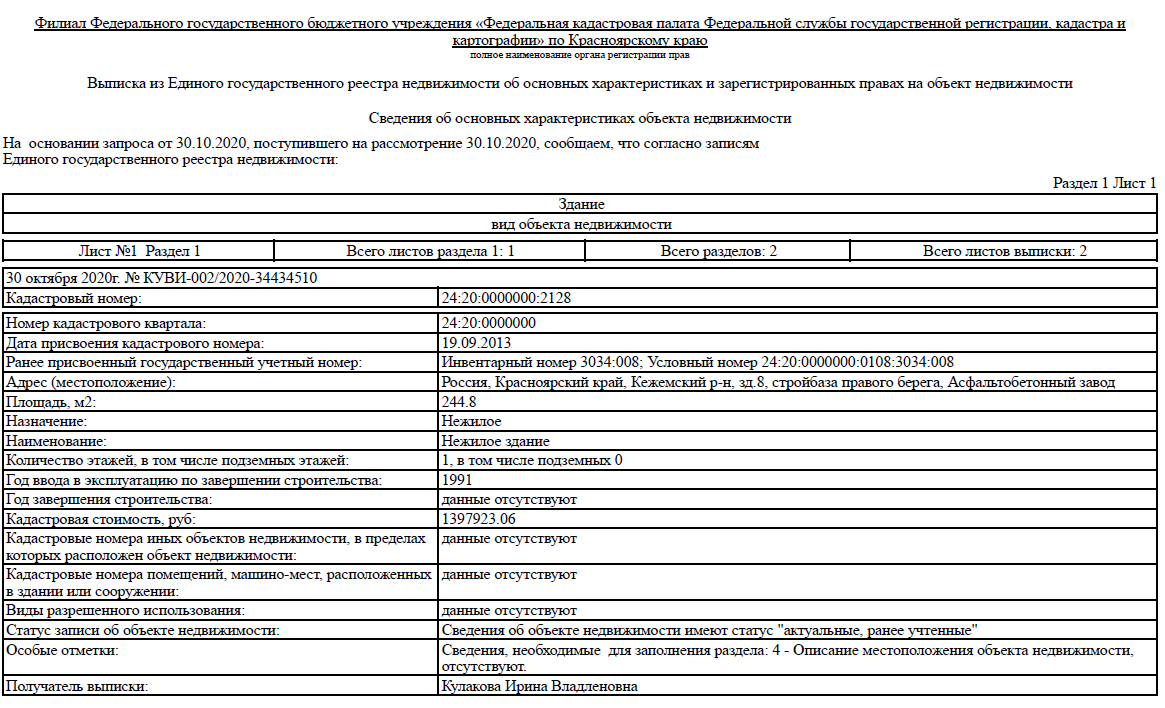 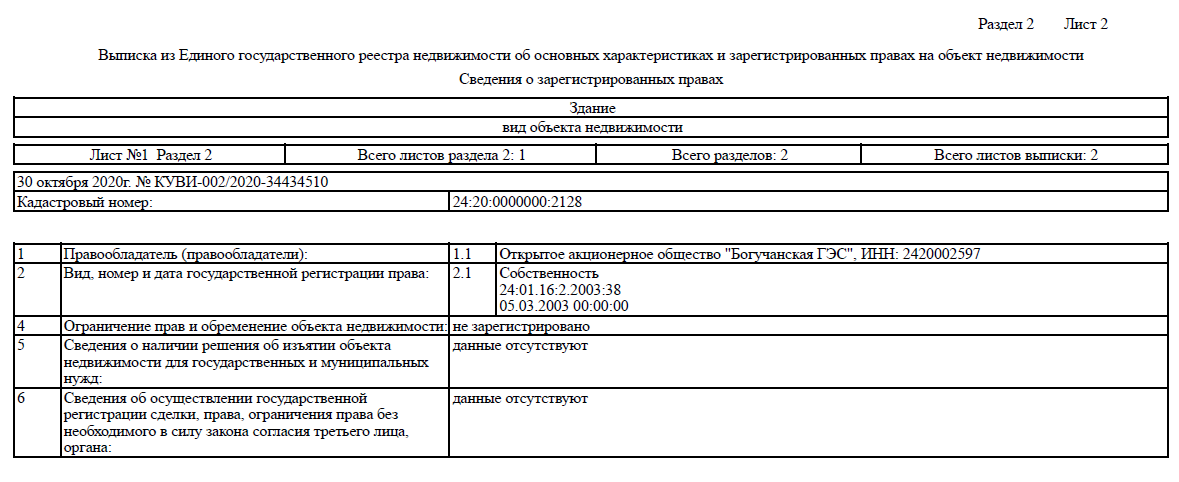 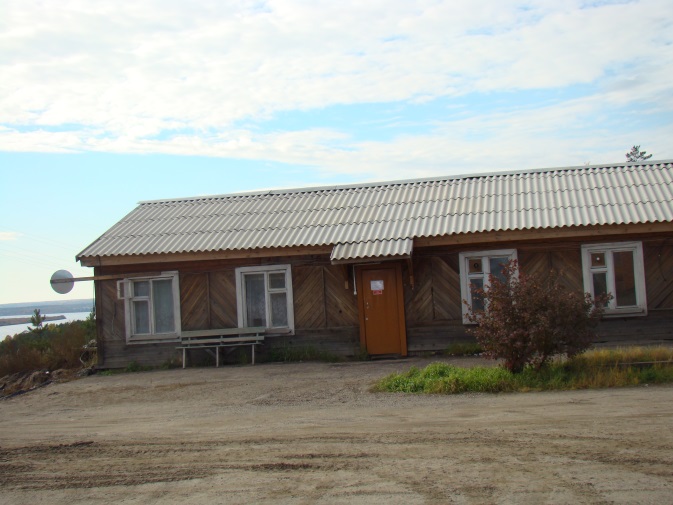 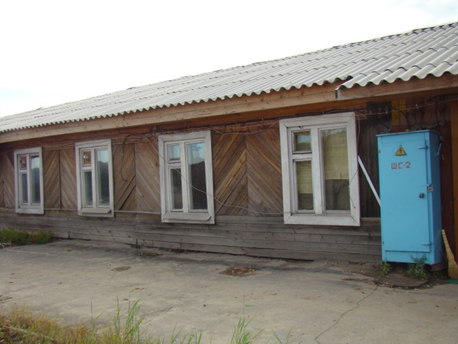 п.2 - Битумоплавильный цех, площадью 217,5 кв.м.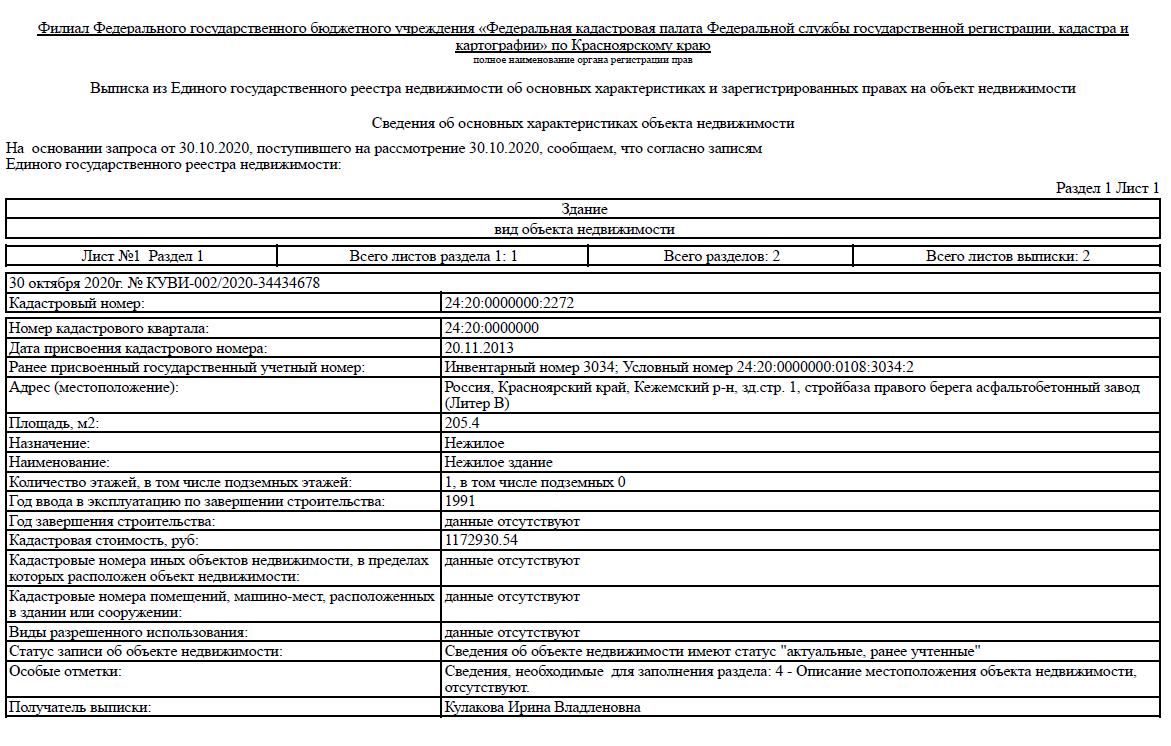 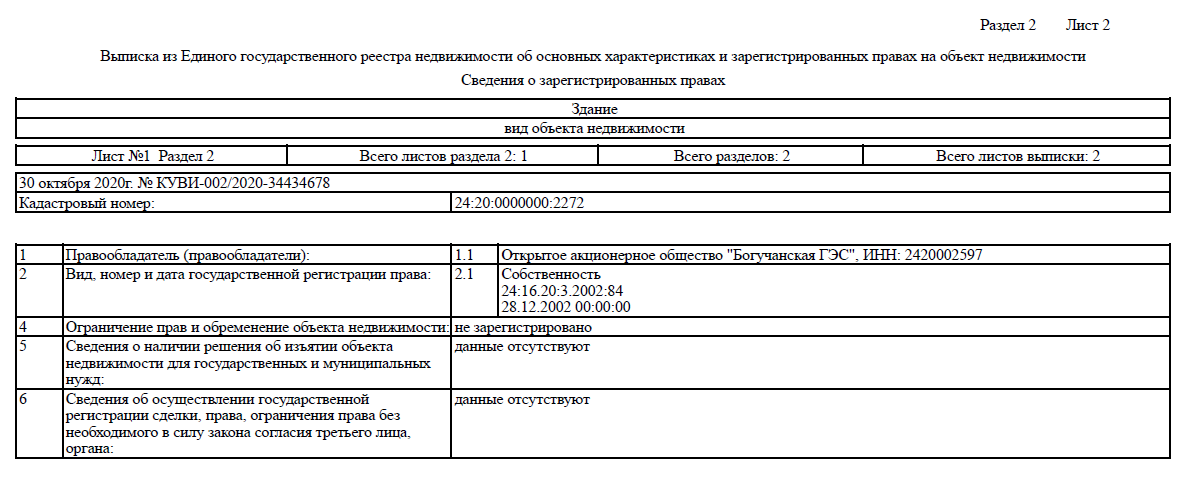 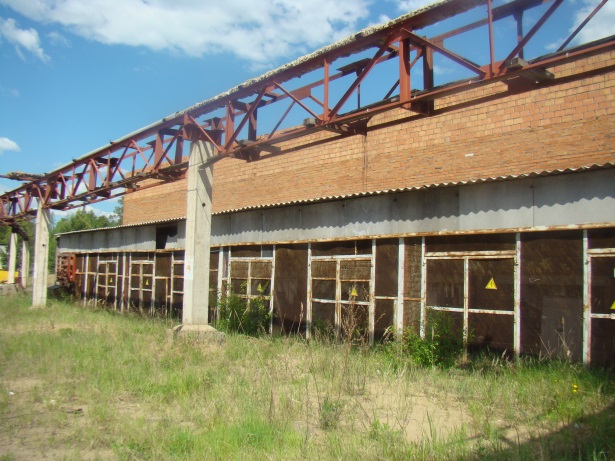 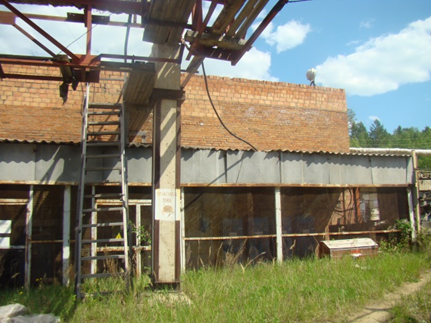 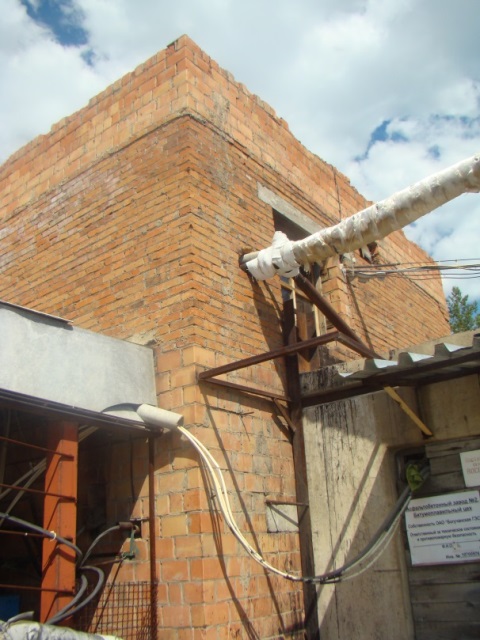 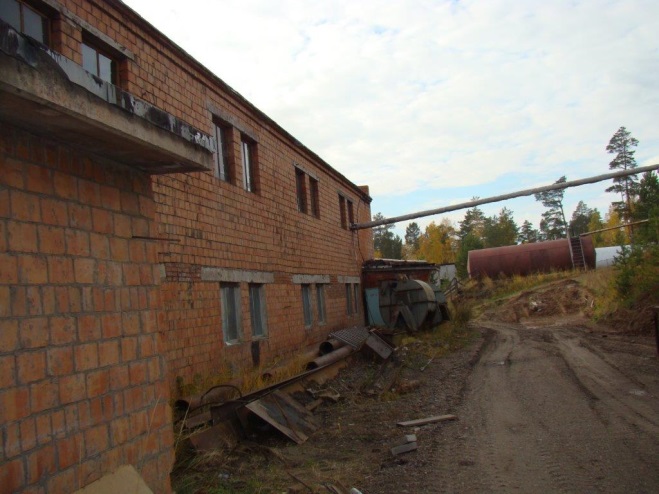 п.3 - Насосная ГСМ, площадью  26,2 кв.м.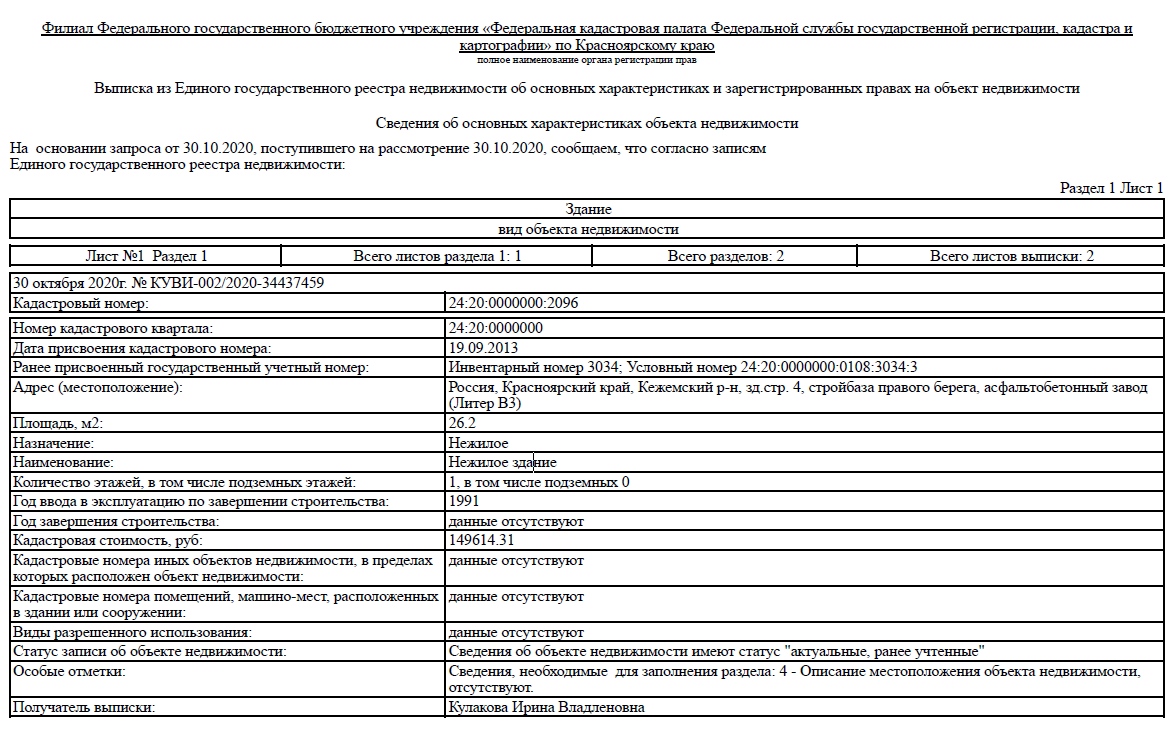 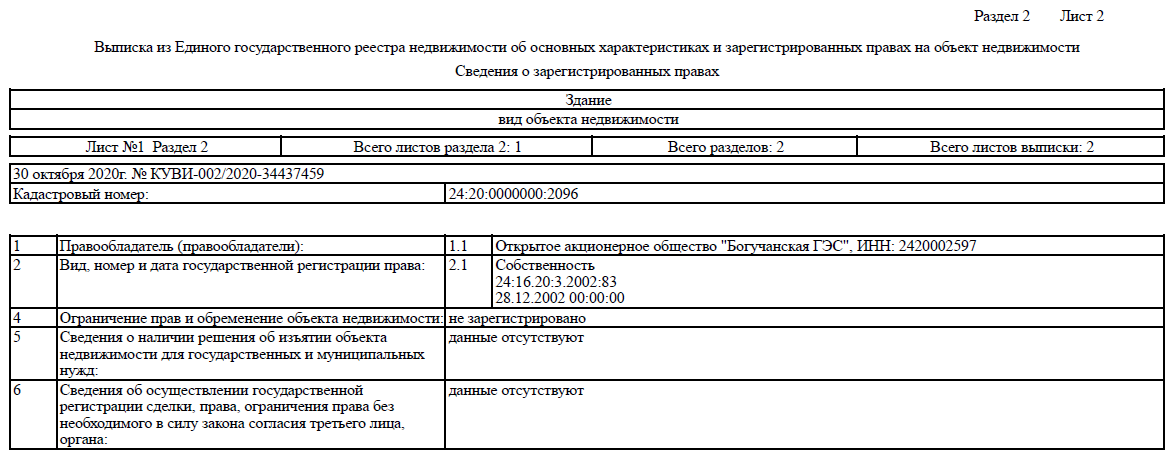 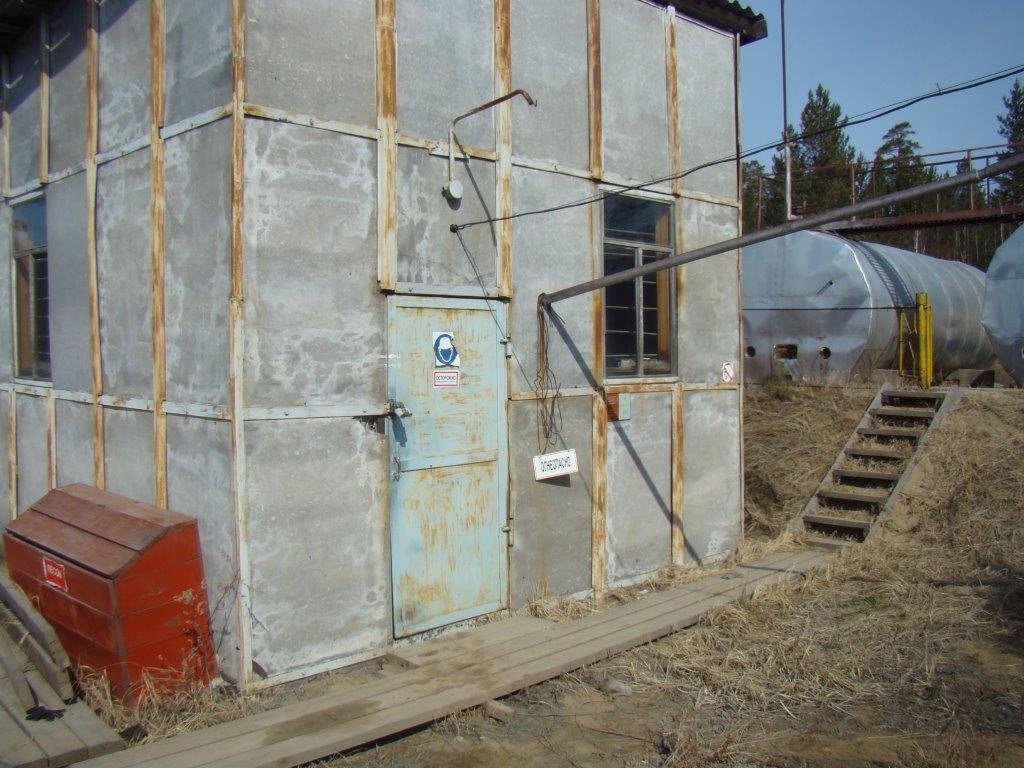 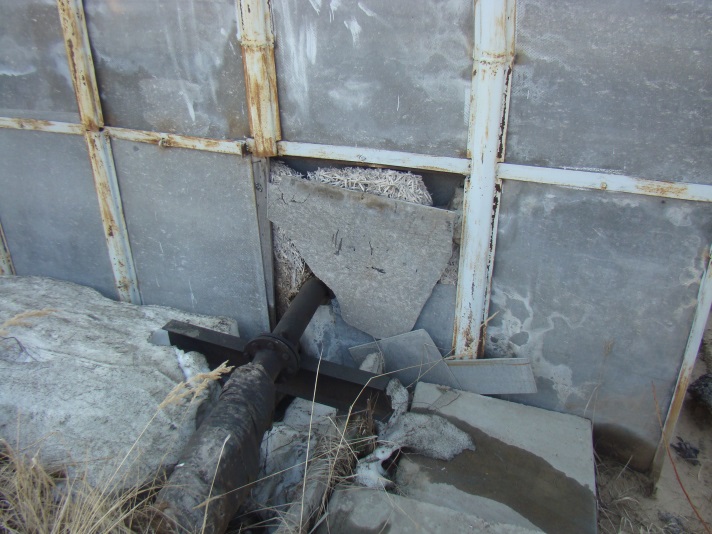 п.4 - Ремонтно-механический цех, площадью 205,4  кв.м.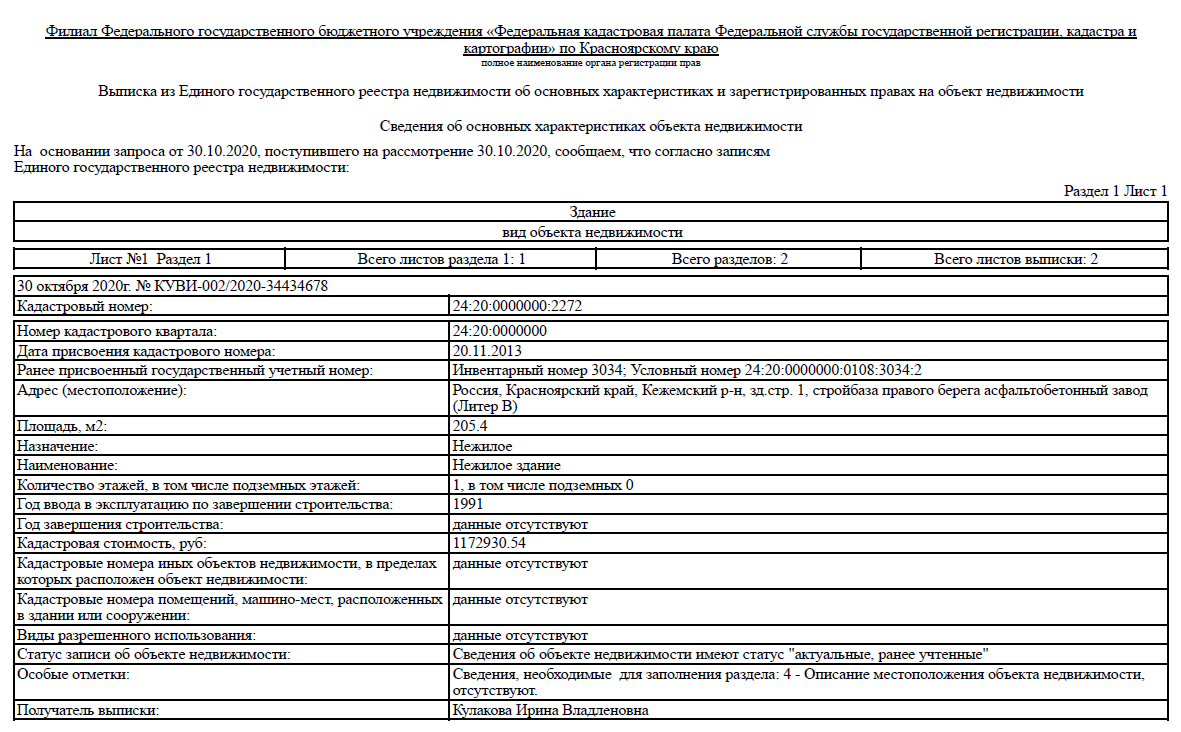 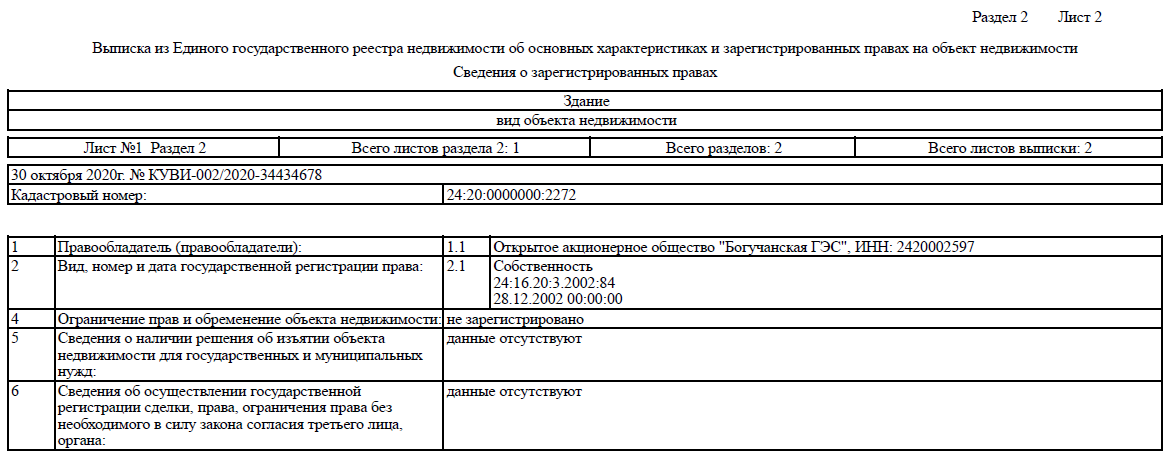 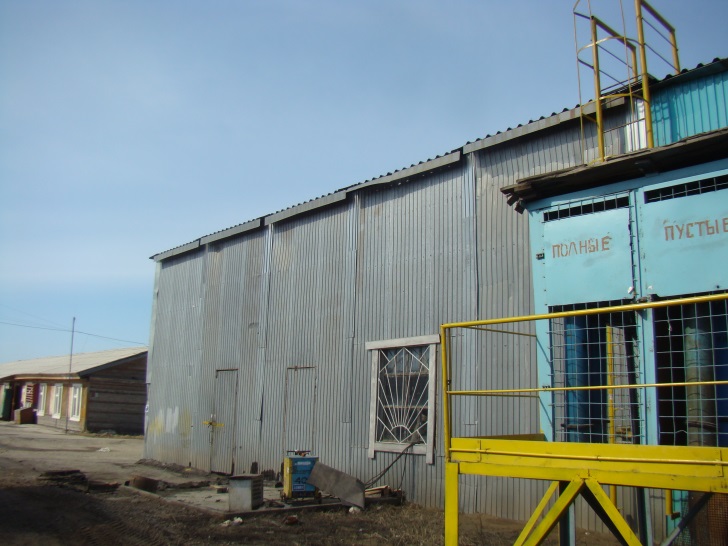 п.5 - Тепловой пункт, площадь 53,5 кв.м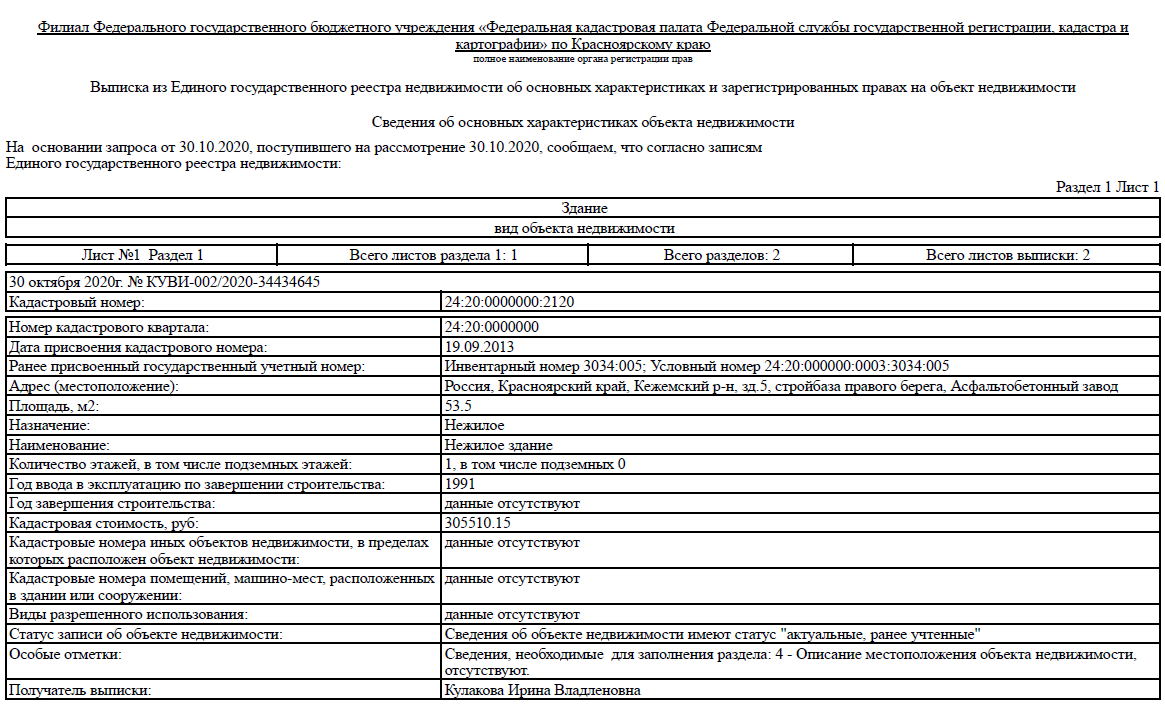 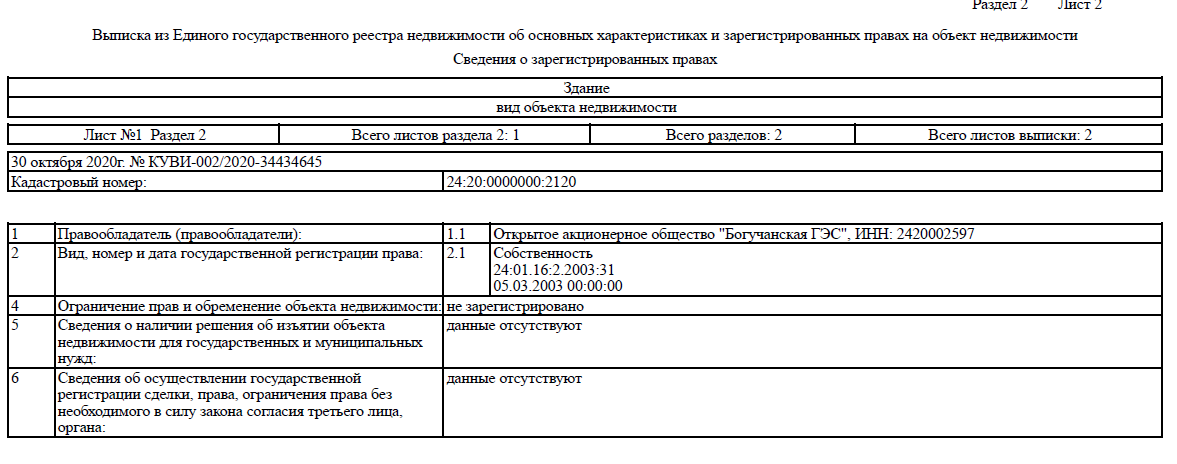 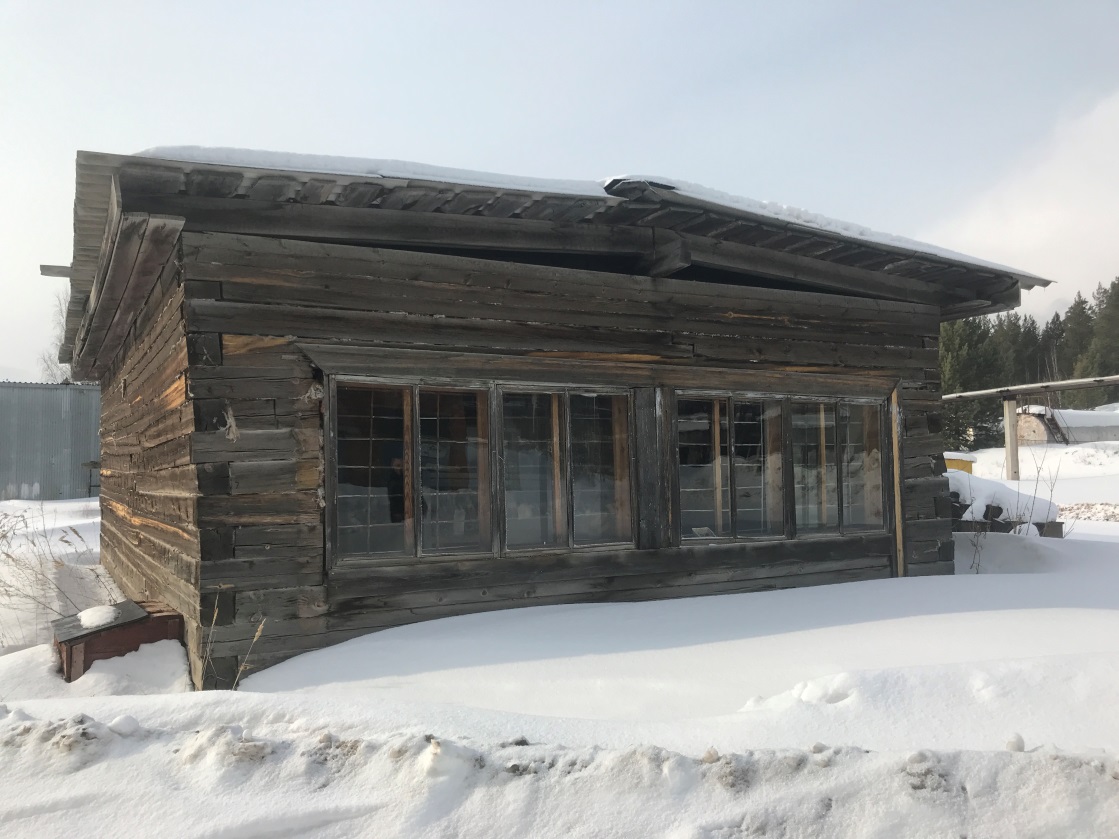  п.6 - Объект незавершенного строительства (Битумохранилище), площадью 738,8  кв.м. Фотографий нет, объект под землей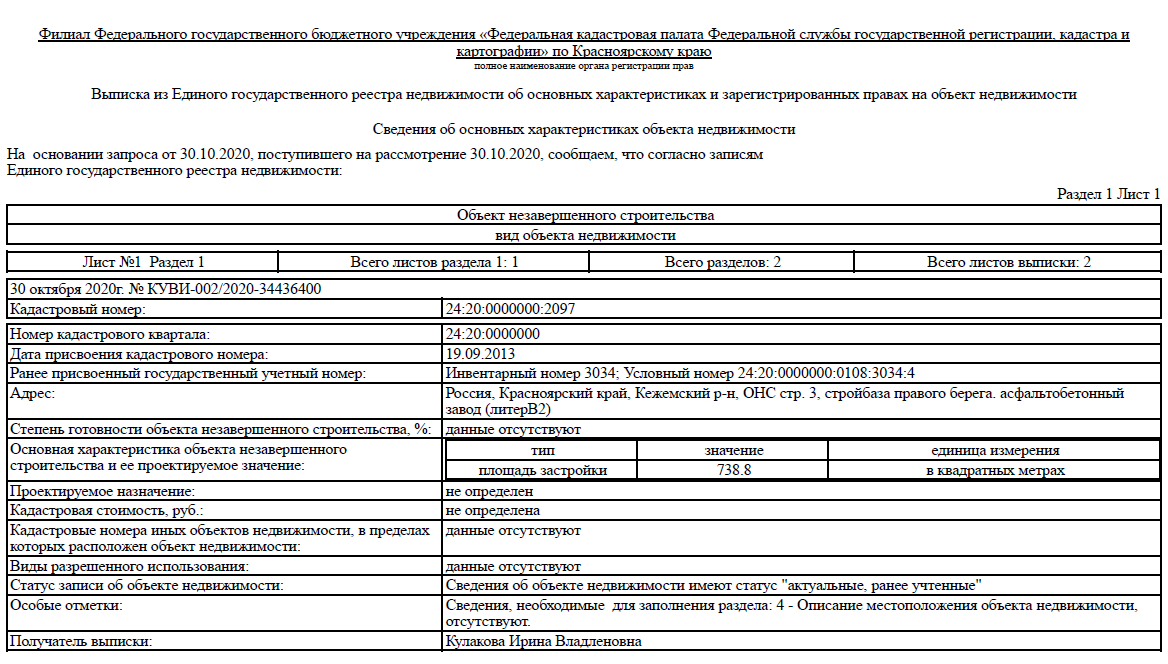 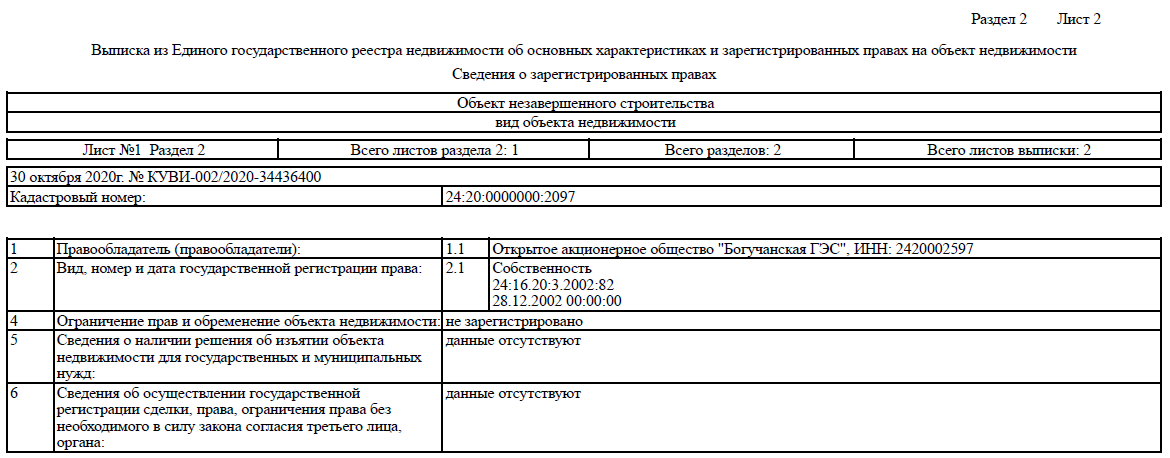 п.7 - ТП №1 (ТП-266), площадью 56,8  кв.м.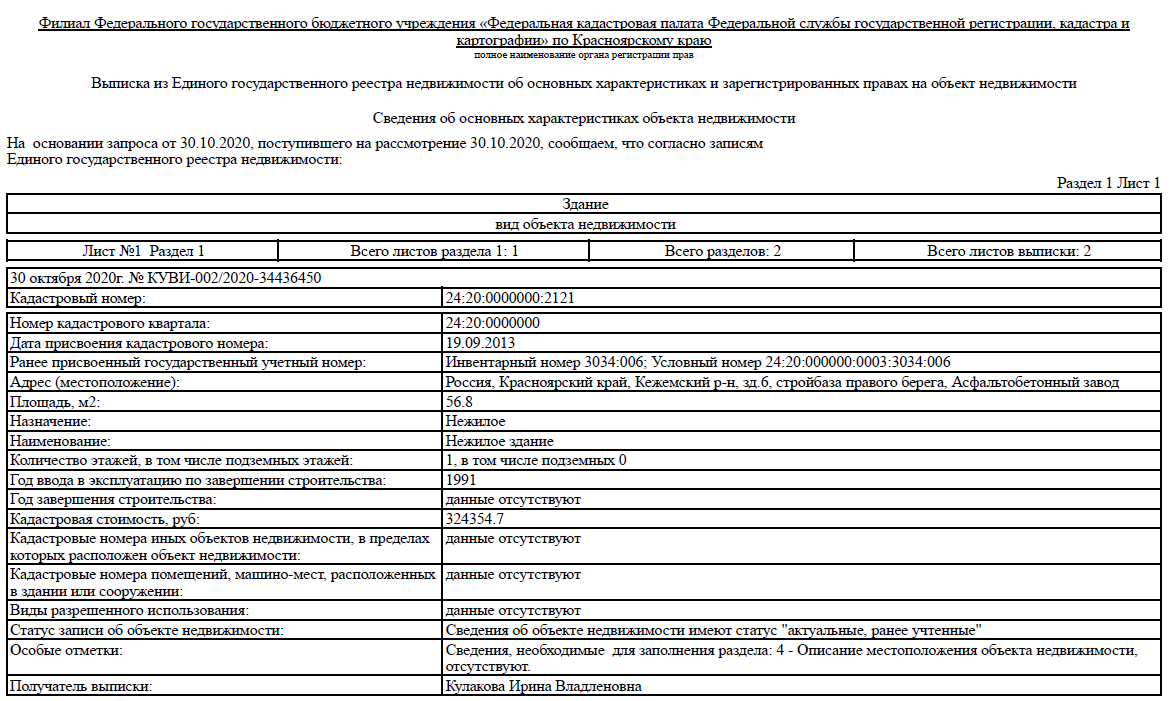 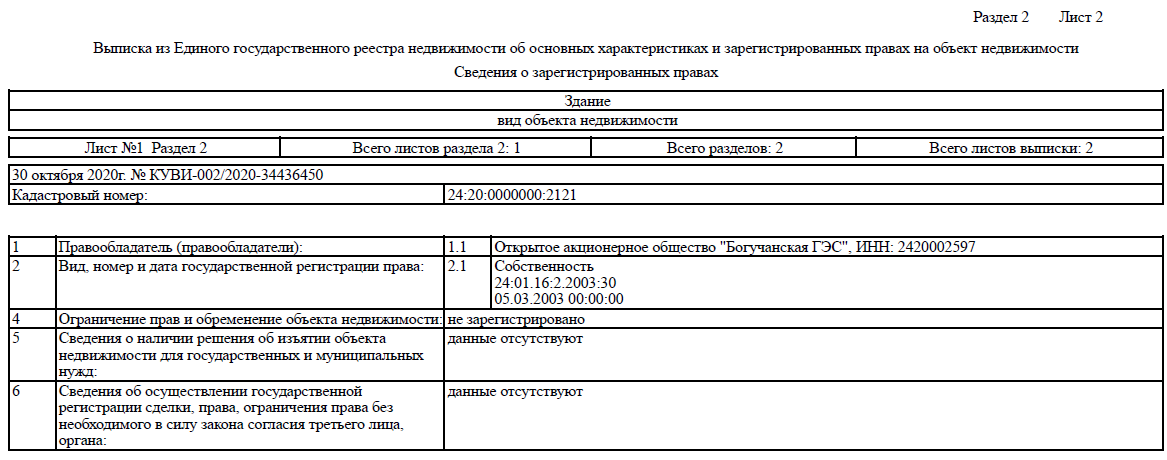 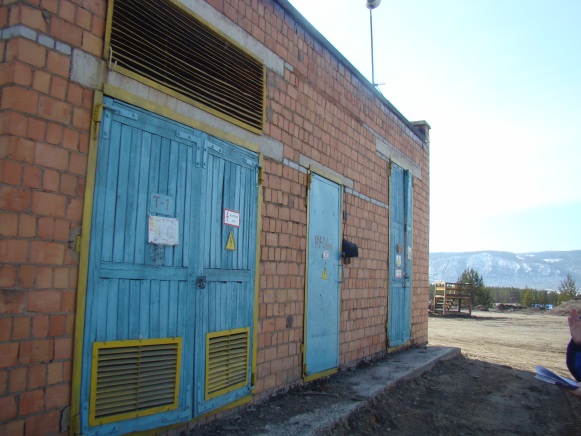 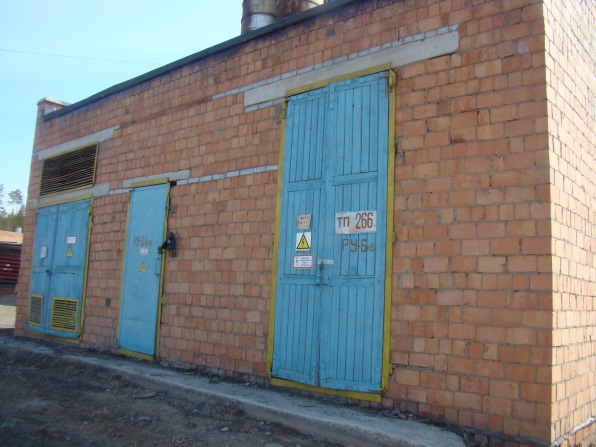 п.8 – ТП №2 (ТП-265), площадью 56,8  кв.м.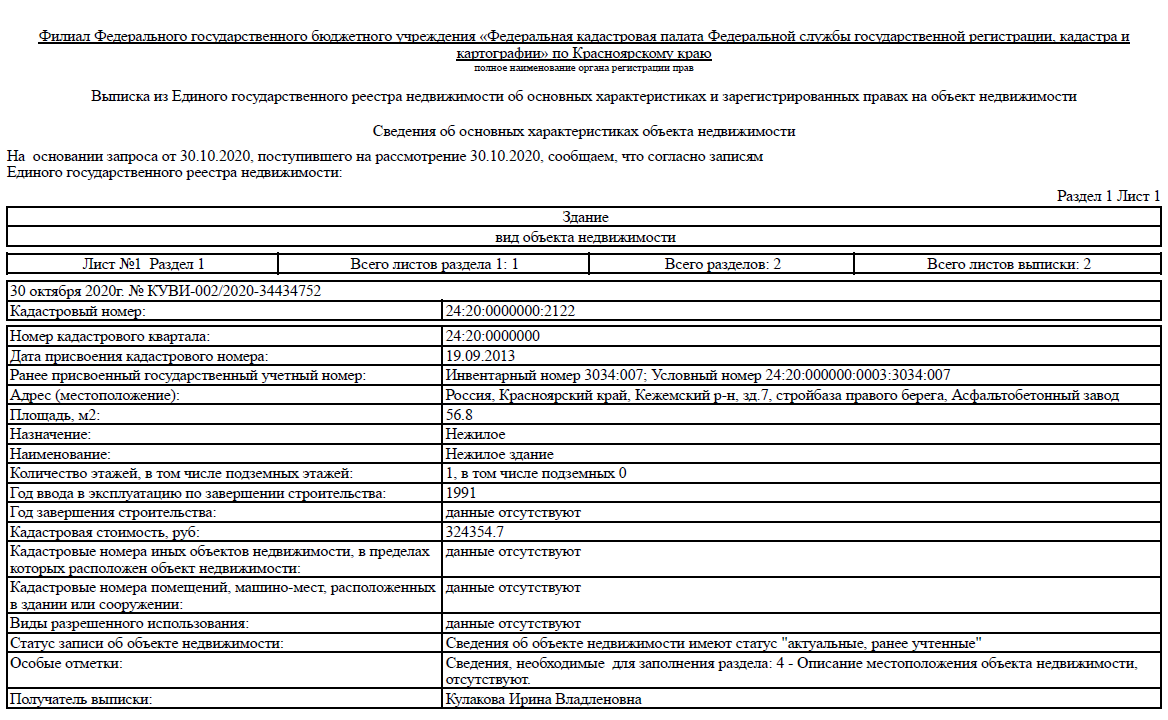 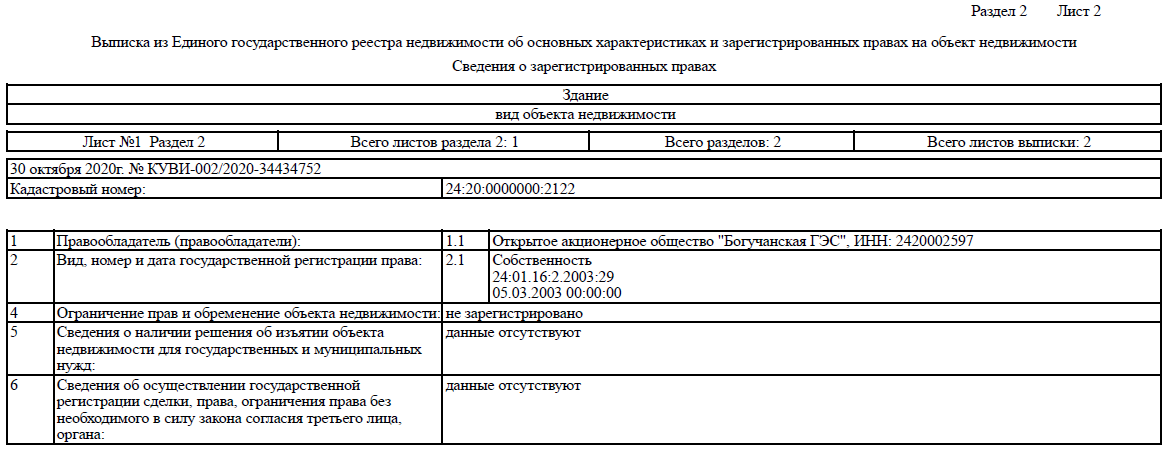 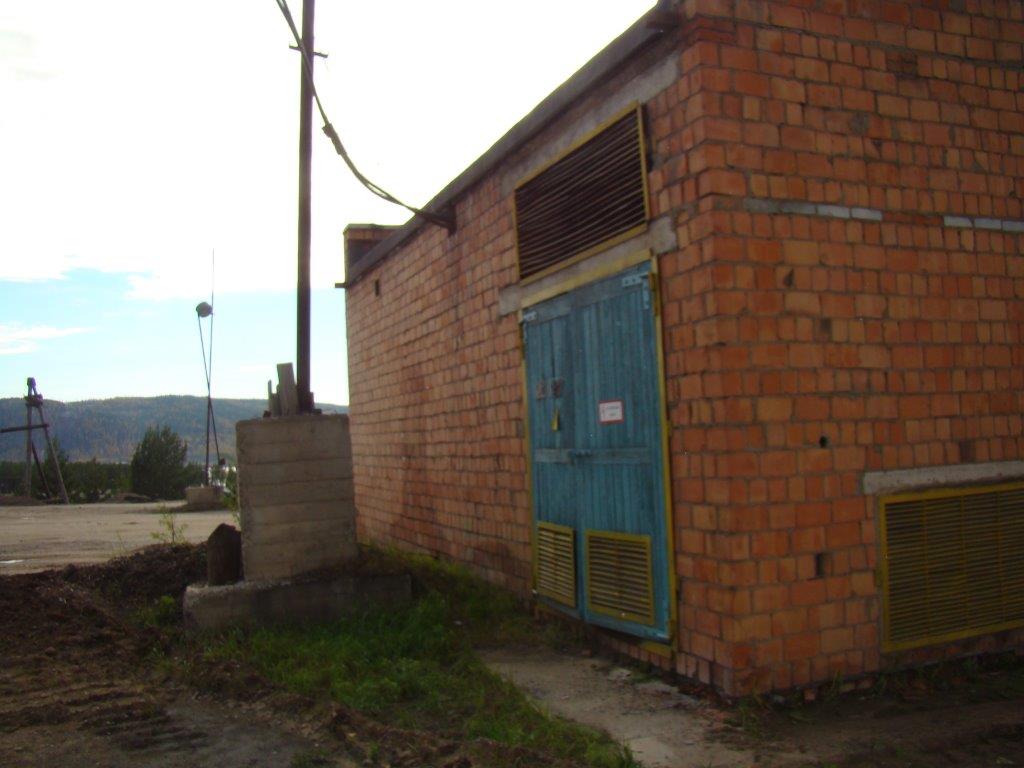 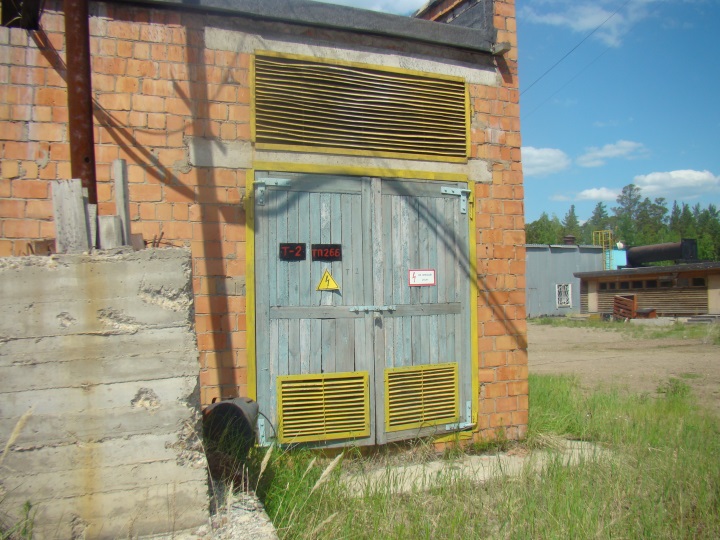 Схема расположения комплекса на земельном участке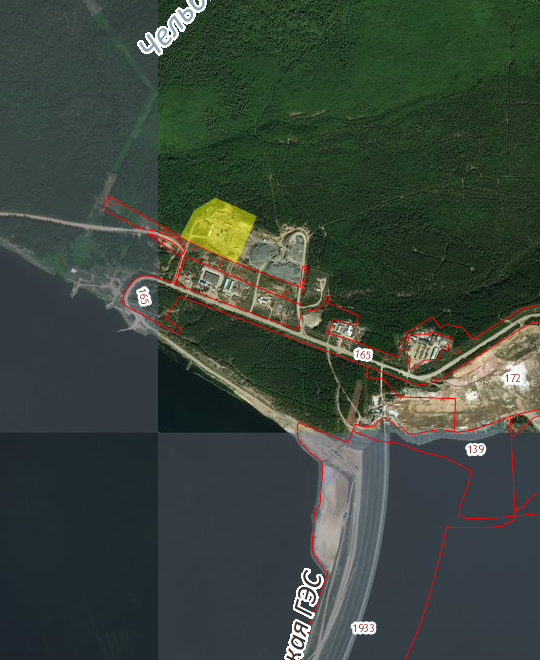 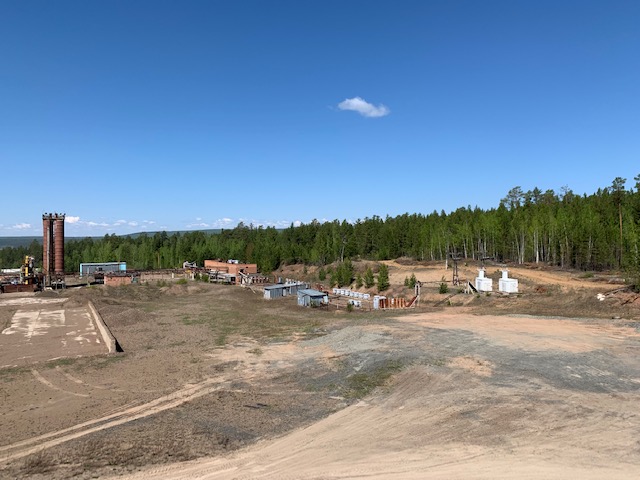 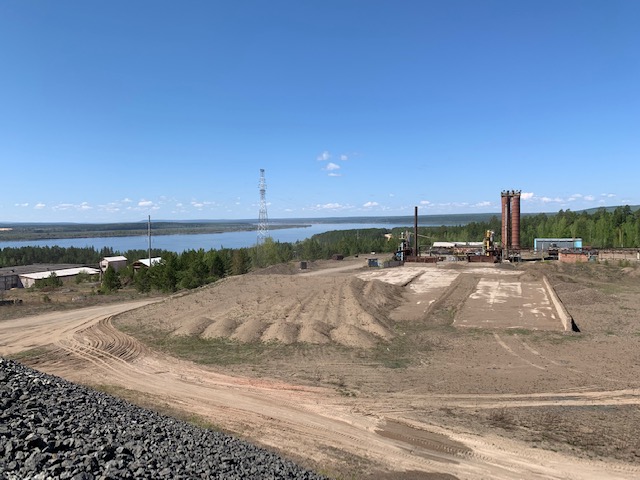 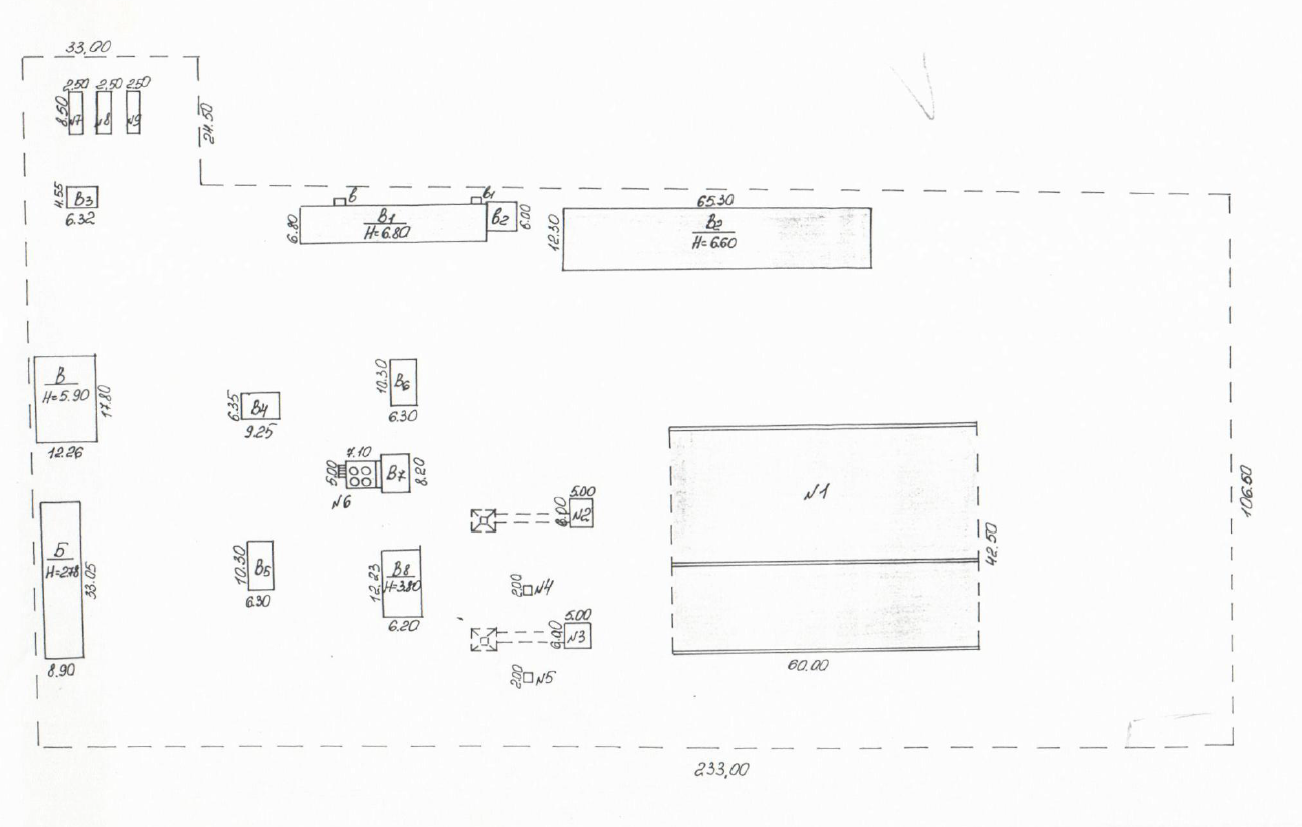 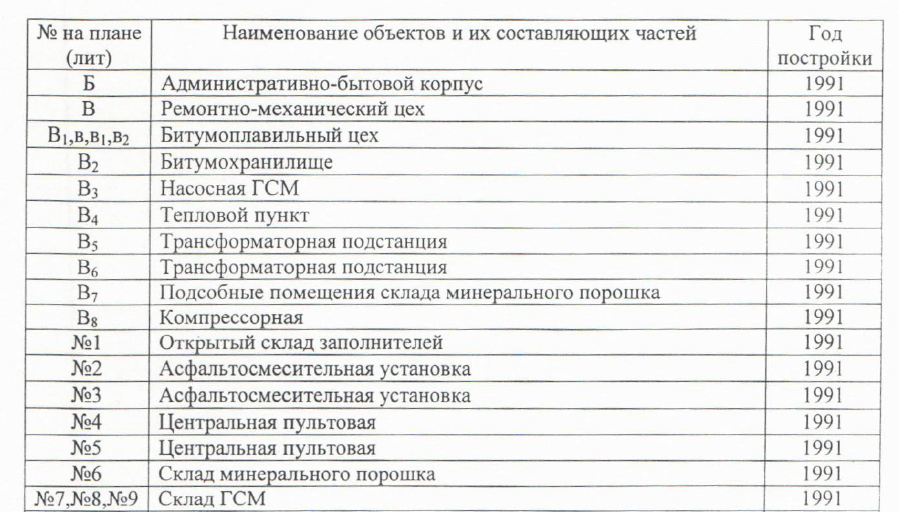 Схема расположения комплекса в муниципальном районе (доступные картографические ресурсы Google map, Yandex map и др.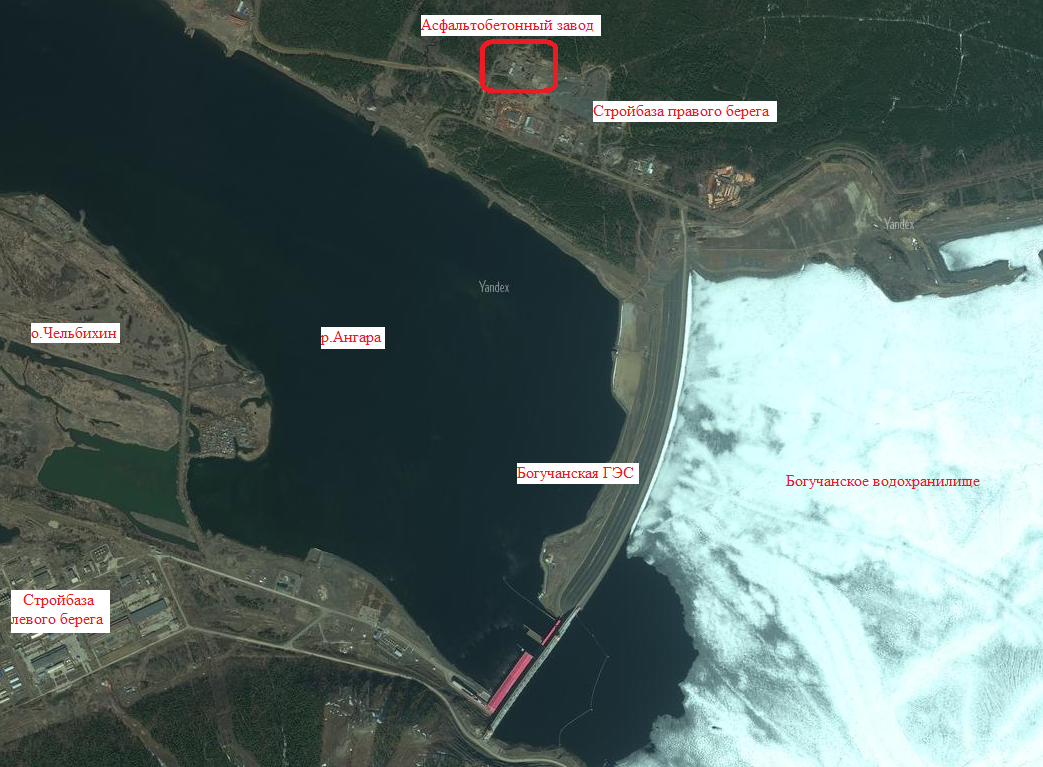 Приложение № 2к Документации о продажеПРОЕКТ ДОГОВОРА КУПЛИ-ПРОДАЖИПояснения к проекту Договора купли-продажи:-	все положения проекта Договора являются существенными условиями для Продавца;-	любые предоставляемые Заявителем / Участником разногласия по условиям настоящего проекта Договора носят статус «желательных», и в случае если Продавец не примет указанные разногласия, Заявитель / Участник будет обязан заключить Договор на условиях исходного проекта Договора;-	Продавец оставляет за собой право рассмотреть и принять перед подписанием договора предложения и дополнительные (не носящие принципиального характера) изменения к Договору. В случае если стороны Договора не придут к соглашению об этих изменениях, они будут обязаны подписать Договор на условиях, изложенных в Документации.ДОГОВОР №_____________________купли-продажи имуществаг. Кодинск                             	                                                                                          «___»______20__г.Акционерное общество «Богучанская ГЭС», в лице ______________________________________________________________________________________________________________________, действующего на основании _____________________________________ именуемое в дальнейшем «Продавец» с одной стороны и ________________________________________________________, в лице ______________________________________________________________________________, действующего на основании ___________________________________________________________, именуемое в дальнейшем «Покупатель», с другой стороны, а вместе именуемые «Стороны», заключили настоящий договор о нижеследующем:ПРЕДМЕТ ДОГОВОРАПродавец обязуется передать в собственность, а Покупатель обязуется принять и оплатить в соответствии с условиями настоящего договора недвижимое и движимое имущество, указанное в Приложении №1 являющегося неотъемлемой частью настоящего договора (далее Имущество).Имущество расположено на земельных участках, принадлежащих Продавцу на праве аренды, на основании договоров аренды, указанных в Приложении №1 к настоящему договору.Продавец гарантирует, что Имущество никому другому не продано, не заложено, не является предметом спора, под арестом или запретом не состоит, свободно от любых прав третьих лиц.Переход права собственности на Имущество от Продавца к Покупателю подлежит обязательной государственной регистрации в Федеральной службе государственной регистрации, кадастра и картографии.Покупатель приобретает право пользования соответствующим Земельным участком одновременно с приобретением прав на Имущество.Регистрация перехода права собственности на Имущество осуществляется силами и за счет Покупателя.СТОИМОСТЬ И ПОРЯДОК ОПЛАТЫВ соответствии с Протоколом __________________ № _________________ от _______ общая стоимость Имущества по договору составляет ____________________________ (_______________________________________________________) рублей 00 коп, в том числе НДС 20 %, цена является окончательной и изменению не подлежит.Покупатель производит оплату в размере 100% от стоимости Имущества, что составляет ________________________ (___________________________________________________________) рублей 00 коп. Указанную сумму Покупатель обязуется перечислить на расчетный счет, указанный в разделе 9 Договора не позднее 3 (трех) календарных дней с момента подписания Сторонами настоящего Договора, до момента направления документов в Федеральную службу государственной регистрации, кадастра и картографии.Платеж считается произведенным с даты поступления денежных средств на расчетный счет Продавца.ПЕРЕДАЧА ОБЪЕКТАПередача Имущества оформляется актом приема-передачи, который становится неотъемлемой частью договора после его подписания Сторонами. С даты подписания акта приема-передачи ответственность за сохранность Имущества, а также риск его случайной гибели или порчи несет Покупатель. Обязательства Продавца по договору считаются исполненными после государственной регистрации перехода права собственности на Имущество и подписания акта приема-передачи. Обязательства Покупателя по договору считаются исполненными с момента уплаты Продавцу стоимости Имущества, его приема по акту приема-передачи, а также государственной регистрации перехода права собственности на Имущество.4. ПРАВА И ОБЯЗАННОСТИ СТОРОНПродавец обязан:В течение 3-х рабочих дней с момента перечисления денежных средств в порядке, предусмотренным п. 2.2 настоящего Договора, Продавец обязан передать Покупателю Имущество, а также всю документацию, относящуюся к Имуществу.До передачи Имущества Покупателю поддерживать его в технически исправном состоянии и нести имущественные риски, связанные с его гибелью и повреждением.Передать Покупателю в собственность Имущество по акту приема-передачи.4.1.4.	В течение 5-ти рабочих дней с момента государственной регистрации перехода права собственности на Имущество, Продавец обязуется уведомить Администрацию Кежемского района Красноярского края о переходе Покупателю права на использование земельного участка, занятого Имуществом, в соответствии с пунктом 1 статьи 35 ЗК РФ и пунктом 3 статьи 552 ГК РФ.Покупатель обязан:Оплатить стоимость приобретаемого Имущества в полном объеме и в установленный срок.Принять Имущество на условиях, предусмотренных настоящим Договором.Для регистрации перехода права собственности на Имущество произвести необходимые действия.С момента государственной регистрации перехода права собственности на Имущество принять права и обязанности арендатора земельного участка, занятого Имуществом, на тех же условиях и в том же объеме, что и Продавец, по договору аренды земельного участка №64 от 01.12.2021, в том числе оплачивать арендную плату в соответствии с указанным договором аренды. ОТВЕТСТВЕННОСТЬ СТОРОНЗа просрочку платежей и сроков, предусмотренных разделом 2 настоящего Договора, Покупатель уплачивает Продавцу пеню в размере 0,1% от суммы долга за каждый день просрочки платежа.В случае уклонения Продавца от подписания актов приема-передачи на передаваемое Имущество, Продавец уплачивает Покупателю пеню в размере 0,1% от суммы, полученной Продавцом от Покупателя за каждый день просрочки платежа.Покупатель возмещает Продавцу все расходы и/или убытки, возникшие у Продавца в связи с неисполнением Покупателем обязанностей, предусмотренных п.4.2.4 Договора. Сумма расходов/убытков компенсируется Покупателем в течение 10 (десяти) рабочих дней с даты получения соответствующего письменного требования Продавца.Все споры, разногласия или требования, возникающие из настоящего Договора или в связи с ним, разрешаются путём проведения переговоров, предъявления друг другу претензий, срок рассмотрения которых – 10 (десять) дней с момента получения без учёта пробега почты. Каждая из Сторон обязуется не обращаться в суд до получения ответа на заявленную надлежащим образом претензию или истечения срока на ответ.Все споры, не урегулированные в претензионном (досудебном) порядке, подлежат передаче на рассмотрение в Арбитражный суд Красноярского края.Стороны освобождаются от ответственности за неисполнении или ненадлежащие исполнение обязательств, если докажут, что ненадлежащее исполнение оказалось невозможным вследствие непреодолимой силы, то есть чрезвычайных и непредотвратимых при данных условиях обстоятельств (форс-мажор), если эти обстоятельства непосредственно стали причиной невыполнения обязательств.К форс-мажорным обстоятельствам относятся: наводнение, землетрясение, шторм, оседание почвы, эпидемии и иные явления природы, а также пожар, взрыв, война или военные действия, забастовка в отрасли или регионе, принятие органом государственной власти или управления решения, повлекшего невозможность исполнения настоящего Договора.При наступлении указанных в настоящем Договоре обстоятельств сторона по Договору, для которой создалась невозможность исполнения ее обязательств, должна немедленно известить другую сторону, предоставив соответствующие доказательства.При отсутствии своевременного извещения, предусмотренного в п. 5.4. настоящего Договора, сторона обязана возместить другой стороне убытки, причиненные не извещением или несвоевременным извещением.Если период действия непреодолимой силы превысит 6 (шесть) месяцев, любая из сторон будет иметь право расторгнуть Договор.ПЕРЕХОД ПРАВА СОБСТВЕННОСТИПраво собственности на Имущество возникает у Покупателя с момента государственной регистрации перехода права собственности в Федеральной службе государственной регистрации, кадастра и картографии.СРОК ДЕЙСТВИЯ ДОГОВОРАНастоящий договор вступает в силу с момента его подписания сторонами и действует до полного исполнения сторонами своих обязательств по нему.Прекращение (окончание) срока действия настоящего договора не означает прекращение взятых на себя, но неисполненных обязательств по Договору и не освобождает стороны договора от ответственности за его нарушения, если таковые имели место при исполнении условий настоящего договора.ПРОЧИЕ УСЛОВИЯВсе изменения, дополнения настоящего Договора действительны лишь в том случае, если они оформлены в письменной форме и подписаны обеими Сторонами.Стороны обязуются направлять друг другу все уведомления, как-то, финансовые и бухгалтерские документы, счета, предложения, претензии, иски и т.п. по адресам Сторон, указанным ниже.Поручения, извещения, дополнения или изменения к Договору и другие документы (кроме счетов-фактур), подписанные руководителем и переданные противоположной Стороне посредством факсимильной связи (телефаксом) и электронной почты признаются Сторонами полноценными юридическими документами, имеющими простую письменную форму.Ни одна из Сторон не имеет права, без предварительного письменного согласования с другой Стороной, полностью или частично передать третьему лицу обязательства по исполнению настоящего Договора. Стороны обязуются обеспечить, чтобы при исполнении обязательств, возникающих по договору  или в связи с ним, их аффилированные лица, работники и / или представители не осуществляли, прямо или косвенно не предлагали и не разрешали выплату денежных средств, передачу ценностей и/или подарков, безвозмездного оказания услуг или выполнения работ любым аффилированным лицам, работникам и / или представителям другой Стороны, а также лицам, аффилированным по отношению к таким работникам и / или представителям, для оказания влияния на действия или решения соответствующих лиц с целью получения каких-либо неправомерных преимуществ или для достижения иных неправомерных целей. При исполнении своих обязательств по Договору, Стороны, их аффилированные лица, работники и / или представители также обязуются не осуществлять действия, квалифицируемые Применимым для целей Договора правом как дача или получение взятки, коммерческий подкуп, а также любые иные действия, нарушающие требования Применимого права и международных актов о противодействии коррупции, легализации (отмыванию) доходов, полученных преступным путем. В случае возникновения у любой Стороны обоснованных предположений, что в процессе исполнения Договора произошло или может произойти нарушение каких-либо положений настоящего раздела Договора, такая Сторона обязуется письменно уведомить другую Сторону о таких предположениях. В уведомлении Сторона обязана сослаться на факты или предоставить соответствующие материалы, подтверждающие или дающие основание полагать, что произошло или может произойти нарушение положений настоящего раздела.После направления письменного уведомления соответствующая Сторона имеет право приостановить исполнение обязательств по Договору до получения письменного подтверждения другой Стороны, что нарушения не произошло или не произойдет. Соответствующее подтверждение должно быть направлено другой Стороной в течение 5 (пяти) рабочих дней с даты получения письменного уведомления. Стороны гарантируют осуществление надлежащего разбирательства по фактам нарушения положений настоящего раздела Договора с соблюдением принципов конфиденциальности и применение эффективных мер по предотвращению возможных конфликтных ситуаций. Стороны гарантируют отсутствие негативных последствий как для уведомившей Стороны в целом, так и для конкретных работников уведомившей Стороны, сообщивших о факте нарушений. В случае подтверждения факта нарушения одной Стороной положений настоящего раздела Договора и/или неполучения другой Стороной информации об итогах рассмотрения уведомления о нарушении, другая Сторона имеет право расторгнуть Договор в одностороннем внесудебном порядке путем направления письменного уведомления не позднее, чем за 5 (пять) календарных дней до даты прекращения действия Договора. Настоящий Договор составлен в трех подлинных экземплярах, имеющих равную юридическую силу, по одному экземпляру для каждой из Сторон, третий - хранится в делах Федеральной службы государственной регистрации, кадастра и картографии.Неотъемлемой частью настоящего договора являются:Приложение №1 – «Перечень имущества»;Приложение №2 -  «Акт приема-передачи».РЕКВИЗИТЫ СТОРОНПеречень движимого имуществаАкт приема-передачик Договору купли продажи имущества ______________________ от «_____»_________  20____г.г.Кодинск                                                                                                                 «____»______.20____г.Акционерное общество «Богучанская ГЭС», в лице _____________________________________________________________________________________, действующего на основании ___________________________________________________________, именуемое в дальнейшем «Продавец» с одной стороны и ___________________________________, в лице ____________________________________________________________________________, действующего на основании _____________________________________________________________________________, с другой стороны, именуемый в дальнейшем «Покупатель», с другой стороны, а вместе именуемые «Стороны», подписали настоящий акт приема-передачи о нижеследующем:Продавец передал в собственность Покупателя, а Покупатель - принял следующее Имущество (далее именуем Имущество):2. Настоящее имущество, указанное в пункте 1 и земельные участки Покупателем осмотрены, приняты, стороны претензий друг к другу не имеют. 3. Подписи сторон:Приложение № 3к Документации о продажеТРЕБОВАНИЯ К УЧАСТНИКАМ АУКЦИОНАЧтобы претендовать на победу в Аукционе и получить право заключить Договор с Продавцом, Участник (Заявитель) должен отвечать нижеуказанным требованиям и в обязательном порядке включить в состав подаваемой Заявки нижеуказанные документы, подтверждающие соответствие установленным Документацией о продаже требованиям: Требования к Участнику и к документам, подтверждающим соответствие Участника установленным требованиямВ случае если по каким-либо причинам Участник не может предоставить какой-либо из требуемых документов, допускается приложение в составе Заявки составленной в произвольной форме справки, объясняющей причину отсутствия требуемого документа (однако предоставление данной справки носит исключительно информационный характер и не может являться основанием для снятия с Участника обязанности по предоставлению требуемого документа).Приложение № 4к Документации о продажеСОСТАВ ЗАЯВКИ НА УЧАСТИЕ В АУКЦИОНЕЗаявка на участие в Аукционе должна содержать следующий комплект документов с учетом требований подраздела 5.5, а также иных условий Документации о продаже:Состав Заявки на участие в Аукционе:Приложение № 5ОТБОРОЧНЫЕ КРИТЕРИИ РАССМОТРЕНИЯ ЗАЯВОКАукцион–аукцион на повышение на право заключения договора купли продажи имущества Продавца, проводимый 
в соответствии с настоящей ДокументациейГК РФ–Гражданской кодекс Российской ФедерацииДокументация–настоящая документация о продаже имуществаДоговор–договор купли-продажи имущества, являющегося Предметом продажи согласно ДокументацииЕГРИП–Единый государственный реестр индивидуальных предпринимателейЕГРЮЛ–Единый государственный реестр юридических лицЗаявка–заявка на участие в АукционеИзвещение–извещение о проведении АукционаИНН–идентификационный номер налогоплательщикаОрганизатор–Организатор продажиПроцедура–Процедура продажи, Процедура на право заключения договора купли-продажи имущества Продавца.Стороны –Организатор, Продавец и Участники, являющиеся сторонами Аукциона (при совместном упоминании)Участник–Участник АукционаЭТП–электронная торговая площадкаЭЦП–электронная цифровая подпись№ 
п/пНаименование пунктаСодержание пунктаПредмет ДоговораНедвижимое и движимое имущество Асфальтобетонного завода №2, расположенное по адресу: Красноярский край, Кежемский р-н, Стройбаза правого берега, Асфальтобетонный завод, кадастровые номера:24:20:0000000:2128, 24:20:0000000:2095, 24:20:0000000:2096, 24:20:0000000:2272, 24:20:0000000:2120, 24:20:0000000:2097, 24:20:0000000:2121, 24:20:0000000:2122.Многолотовая продажаНет.Наименование и адрес ЭТПЭлектронная торговая площадка Российский аукционный дом (далее - РАД), www.lot-online.ru.Участники АукционаУчаствовать в Аукционе может любое юридическое лицо независимо от организационно-правовой формы, формы собственности, места нахождения, а также места происхождения капитала, физическое лицо или индивидуальный предприниматель, заинтересованное в приобретении имущества, являющегося предметом Аукциона, чья Заявка признана соответствующей требованиям Документации.Продавец Наименование: Акционерное общество «Богучанская ГЭС» (АО «Богучанская ГЭС»).Место нахождения: 663491, Красноярский край, Кежемский район, город Кодинск, улица, Промышленная, здание 3.Почтовый адрес: Россия, 663491, Красноярский край, Кежемский район, г. Кодинск, а/я 132.Адрес электронной почты: boges@boges.ru.Контактный телефон: 8 (39143) 3-10-00.Организатор продажи Наименование: Акционерное общество «Богучанская ГЭС» (АО «Богучанская ГЭС»)Место нахождения: 663491, Красноярский край, Кежемский район, город Кодинск, улица Промышленная, здание 3.Почтовый адрес: Россия, 663491, Красноярский край, Кежемский район, г. Кодинск, а/я 132Адрес электронной почты: boges@boges.ruКонтактный телефон: 8 (39143)3-10-00.Представитель Организатора продажиКонтактное лицо: Бабкина Валентина ИвановнаКонтактный телефон: 8 (39143)3-18-81Адрес электронной почты: BabkinaVI@boges.ru.Официальный источник размещения информации о проведении АукционаОфициальным источником информации о ходе проведения Процедуры является Российский аукционный дом – РАД.Регламент ЭТП, в соответствии с которым проводится аукцион, размещен по адресу: www.lot-online.ru.Начальная цена продажи17 928 000 (Семнадцать  миллионов девятьсот двадцать восемь тысяч) рублей 00 копеек, с учетом НДСШаг АукционаШаг аукциона равен 100 000 руб. 00 коп., в том числе НДС.ЗадатокТребуется.Размер задатка для участия в аукционе составляет     1 000 000 рублей 00 копеек, в том числе НДС.Для участия в аукционе Заявитель в срок не позднее окончания срока подачи заявок (пункт 1.2.15) обязан внести на индивидуальный счет, открытый Участнику оператором ЭТП в соответствии с Регламентом ЭТП, вышеуказанную сумму задатка.ВНИМАНИЕ! Для того чтобы иметь возможность подать заявку на участие в аукционе, в соответствии с Регламентом ЭТП на счете Участника, открытом ему оператором ЭТП, должна быть сумма денежных средств, предусмотренная Регламентом ЭТП.Дата размещения Извещения о проведении Аукциона«11» октября 2022 годаМесто подачи Заявок Заявки подаются по адресу ЭТП, указанному в пункте 1.2.3.Срок предоставления Заявителям разъяснений по Документации о продажеДата и время окончания срока предоставления разъяснений:«22» ноября 2022 года в 15 ч. 00 мин. по местному времени Организатора. Организатор вправе не предоставлять разъяснение 
в случае, если запрос от Заявителя поступил позднее чем за 3 (три) рабочих дня до даты окончания срока подачи Заявок, установленной в пункте 1.2.15.Дата начала – дата и время окончания срока подачи Заявок Дата начала подачи заявок:«11» октября 2022 года.Дата и время окончания срока подачи заявок:«22» ноября 2022 года в 15 ч. 00 мин. по местному времени Организатора.Дата окончания рассмотрения Заявок«24» ноября 2022 года.Дата и время проведения Аукциона«25» ноября 2022 года в 10 ч. 00 мин. по местному времени Организатора.Дата подведения итогов  «29» ноября 2022 года.Порядок подведения итогов ПроцедурыЕдинственным критерием выбора победителя Аукциона является цена Договора (цена Заявки), при условии соответствия Заявки требованиям Документации.Победителем Аукциона признается Участник, предложивший наиболее высокую цену Договора (цену Заявки).№ п/пНаименование объектаАдрес местоположенияКадастровый номерНачальная цена продажи (с учетом НДС), руб.1Административно-бытовой корпусКрасноярский край, Кежемский р-н, Стройбаза правого берега, Асфальтобетонный завод24:20:0000000:212817 928 000 (Семнадцать миллионов девятьсот двадцать восемь тысяч) рублей 00 копеек, с учетом НДС2Битумоплавильный цехКрасноярский край, Кежемский р-н, Стройбаза правого берега, Асфальтобетонный завод24:20:0000000:209517 928 000 (Семнадцать миллионов девятьсот двадцать восемь тысяч) рублей 00 копеек, с учетом НДС3Насосная ГСМКрасноярский край, Кежемский р-н, Стройбаза правого берега, Асфальтобетонный завод24:20:0000000:209617 928 000 (Семнадцать миллионов девятьсот двадцать восемь тысяч) рублей 00 копеек, с учетом НДС4Ремонтно-механический цехКрасноярский край, Кежемский р-н, Стройбаза правого берега, Асфальтобетонный завод24:20:0000000:227217 928 000 (Семнадцать миллионов девятьсот двадцать восемь тысяч) рублей 00 копеек, с учетом НДС5Тепловой пунктКрасноярский край, Кежемский р-н, Стройбаза правого берега, Асфальтобетонный завод24:20:0000000:212017 928 000 (Семнадцать миллионов девятьсот двадцать восемь тысяч) рублей 00 копеек, с учетом НДС6Объект незавершенного строительства (Битумохранилище)Красноярский край, Кежемский р-н, Стройбаза правого берега, Асфальтобетонный завод24:20:0000000:209717 928 000 (Семнадцать миллионов девятьсот двадцать восемь тысяч) рублей 00 копеек, с учетом НДС7ТП №1 (ТП-266)Красноярский край, Кежемский р-н, Стройбаза правого берега, Асфальтобетонный завод24:20:0000000:212117 928 000 (Семнадцать миллионов девятьсот двадцать восемь тысяч) рублей 00 копеек, с учетом НДС8ТП №2  (ТП-265)Красноярский край, Кежемский р-н, Стройбаза правого берега, Асфальтобетонный завод24:20:0000000:212217 928 000 (Семнадцать миллионов девятьсот двадцать восемь тысяч) рублей 00 копеек, с учетом НДС9Склад минерального порошка ёмкостью 480т.Красноярский край, Кежемский р-н, Стройбаза правого берега, Асфальтобетонный завод17 928 000 (Семнадцать миллионов девятьсот двадцать восемь тысяч) рублей 00 копеек, с учетом НДС10Компрессорная АБЗКрасноярский край, Кежемский р-н, Стройбаза правого берега, Асфальтобетонный завод17 928 000 (Семнадцать миллионов девятьсот двадцать восемь тысяч) рублей 00 копеек, с учетом НДС11Установка дымососа ДС-158 20.05.000Красноярский край, Кежемский р-н, Стройбаза правого берега, Асфальтобетонный завод17 928 000 (Семнадцать миллионов девятьсот двадцать восемь тысяч) рублей 00 копеек, с учетом НДС12Насос ТА 40А с эл/приводом 55 кВт*1000 об/м зав. № 3007Красноярский край, Кежемский р-н, Стройбаза правого берега, Асфальтобетонный завод17 928 000 (Семнадцать миллионов девятьсот двадцать восемь тысяч) рублей 00 копеек, с учетом НДС13Насос с эл.двиг.55/1000 (№051006097)/лапы/IP44 на общей раме ТА-40А зав. № 2085Красноярский край, Кежемский р-н, Стройбаза правого берега, Асфальтобетонный завод17 928 000 (Семнадцать миллионов девятьсот двадцать восемь тысяч) рублей 00 копеек, с учетом НДС14Насосная станция теплоносителя ДС-158.00.20.000Красноярский край, Кежемский р-н, Стройбаза правого берега, Асфальтобетонный завод17 928 000 (Семнадцать миллионов девятьсот двадцать восемь тысяч) рублей 00 копеек, с учетом НДС15Насос ТА-40 с эл. приводом 55 кВт х1000 об/м зав. №  2076Красноярский край, Кежемский р-н, Стройбаза правого берега, Асфальтобетонный завод17 928 000 (Семнадцать миллионов девятьсот двадцать восемь тысяч) рублей 00 копеек, с учетом НДС16Насос ТА 40А с эл/приводом 55 кВт*1000 об/м зав. № 3015Красноярский край, Кежемский р-н, Стройбаза правого берега, Асфальтобетонный завод17 928 000 (Семнадцать миллионов девятьсот двадцать восемь тысяч) рублей 00 копеек, с учетом НДС17Насос битумныйКрасноярский край, Кежемский р-н, Стройбаза правого берега, Асфальтобетонный завод17 928 000 (Семнадцать миллионов девятьсот двадцать восемь тысяч) рублей 00 копеек, с учетом НДС18Насос битумныйКрасноярский край, Кежемский р-н, Стройбаза правого берега, Асфальтобетонный завод17 928 000 (Семнадцать миллионов девятьсот двадцать восемь тысяч) рублей 00 копеек, с учетом НДС19Банка силосная б/уКрасноярский край, Кежемский р-н, Стройбаза правого берега, Асфальтобетонный завод17 928 000 (Семнадцать миллионов девятьсот двадцать восемь тысяч) рублей 00 копеек, с учетом НДС20Банка силосная б/уКрасноярский край, Кежемский р-н, Стройбаза правого берега, Асфальтобетонный завод17 928 000 (Семнадцать миллионов девятьсот двадцать восемь тысяч) рублей 00 копеек, с учетом НДС21КТПТО-80 подстанция с трансформатором ТМТОКрасноярский край, Кежемский р-н, Стройбаза правого берега, Асфальтобетонный завод17 928 000 (Семнадцать миллионов девятьсот двадцать восемь тысяч) рублей 00 копеек, с учетом НДС22Компрессорная установка ДЭН -45ШМ зав.№3595Красноярский край, Кежемский р-н, Стройбаза правого берега, Асфальтобетонный завод17 928 000 (Семнадцать миллионов девятьсот двадцать восемь тысяч) рублей 00 копеек, с учетом НДС23Компрессорная установка ДЭН -45ШМ зав.№3596Красноярский край, Кежемский р-н, Стройбаза правого берега, Асфальтобетонный завод17 928 000 (Семнадцать миллионов девятьсот двадцать восемь тысяч) рублей 00 копеек, с учетом НДС24Компрессорная установка С-415 М1 зав. № 2360  (со шкафом)Красноярский край, Кежемский р-н, Стройбаза правого берега, Асфальтобетонный завод17 928 000 (Семнадцать миллионов девятьсот двадцать восемь тысяч) рублей 00 копеек, с учетом НДС25Трансформатор ТМО 6/63  зав. № 1247038 (шкаф зав. № 414321)Красноярский край, Кежемский р-н, Стройбаза правого берега, Асфальтобетонный завод17 928 000 (Семнадцать миллионов девятьсот двадцать восемь тысяч) рублей 00 копеек, с учетом НДС26Трансформатор ТМО 6/63  зав. № 1252580 (шкаф зав. № 413659)Красноярский край, Кежемский р-н, Стройбаза правого берега, Асфальтобетонный завод17 928 000 (Семнадцать миллионов девятьсот двадцать восемь тысяч) рублей 00 копеек, с учетом НДС27Трансформатор ТМО 6/63  зав. № 1252863 (шкаф зав. № 420949)Красноярский край, Кежемский р-н, Стройбаза правого берега, Асфальтобетонный завод17 928 000 (Семнадцать миллионов девятьсот двадцать восемь тысяч) рублей 00 копеек, с учетом НДС28Трансформатор ТМО 6/63  зав. № 1253639 (шкаф зав. № 414381)Красноярский край, Кежемский р-н, Стройбаза правого берега, Асфальтобетонный завод17 928 000 (Семнадцать миллионов девятьсот двадцать восемь тысяч) рублей 00 копеек, с учетом НДС29Трансформатор ТМО 6/63  зав. № 1262606 (шкаф зав. № 420183)Красноярский край, Кежемский р-н, Стройбаза правого берега, Асфальтобетонный завод17 928 000 (Семнадцать миллионов девятьсот двадцать восемь тысяч) рублей 00 копеек, с учетом НДС30Трансформатор ТМО 6/63  зав. № 1262671 (шкаф зав.№ 420182)Красноярский край, Кежемский р-н, Стройбаза правого берега, Асфальтобетонный завод17 928 000 (Семнадцать миллионов девятьсот двадцать восемь тысяч) рублей 00 копеек, с учетом НДС31Трансформатор ТМО 6/63  зав. № 1266489 (шкаф зав. № 420180)Красноярский край, Кежемский р-н, Стройбаза правого берега, Асфальтобетонный завод17 928 000 (Семнадцать миллионов девятьсот двадцать восемь тысяч) рублей 00 копеек, с учетом НДС32Трансформатор ТМО 6/63  зав. № 1266576 (шкаф зав. № 420178)Красноярский край, Кежемский р-н, Стройбаза правого берега, Асфальтобетонный завод17 928 000 (Семнадцать миллионов девятьсот двадцать восемь тысяч) рублей 00 копеек, с учетом НДС33Трансформатор ТМО 6/63 зав. № 1221098 (шкаф зав. № 399831)Красноярский край, Кежемский р-н, Стройбаза правого берега, Асфальтобетонный завод17 928 000 (Семнадцать миллионов девятьсот двадцать восемь тысяч) рублей 00 копеек, с учетом НДС34Трансформатор ТМО 6/63 зав. № 1235154 (шкаф зав. № 406571)Красноярский край, Кежемский р-н, Стройбаза правого берега, Асфальтобетонный завод17 928 000 (Семнадцать миллионов девятьсот двадцать восемь тысяч) рублей 00 копеек, с учетом НДС35Трансформатор ТМО 6/63 зав. № 1236545 (шкаф зав. № 406569)Красноярский край, Кежемский р-н, Стройбаза правого берега, Асфальтобетонный завод17 928 000 (Семнадцать миллионов девятьсот двадцать восемь тысяч) рублей 00 копеек, с учетом НДС36Трансформатор ТМО  зав. № 1262672 (шкаф зав. № 420185)Красноярский край, Кежемский р-н, Стройбаза правого берега, Асфальтобетонный завод17 928 000 (Семнадцать миллионов девятьсот двадцать восемь тысяч) рублей 00 копеек, с учетом НДС37Шкаф КПП-4Красноярский край, Кежемский р-н, Стройбаза правого берега, Асфальтобетонный завод17 928 000 (Семнадцать миллионов девятьсот двадцать восемь тысяч) рублей 00 копеек, с учетом НДС38Трансформатор ТМО 6/63 зав. № 1251325 (шкаф зав. № 412915)Красноярский край, Кежемский р-н, Стройбаза правого берега, Асфальтобетонный завод17 928 000 (Семнадцать миллионов девятьсот двадцать восемь тысяч) рублей 00 копеек, с учетом НДС39Шкаф КПП-4Красноярский край, Кежемский р-н, Стройбаза правого берега, Асфальтобетонный завод17 928 000 (Семнадцать миллионов девятьсот двадцать восемь тысяч) рублей 00 копеек, с учетом НДС40Трансформатор ТМО 6/63 зав. № 1262670 (шкаф зав. № 420181)Красноярский край, Кежемский р-н, Стройбаза правого берега, Асфальтобетонный завод17 928 000 (Семнадцать миллионов девятьсот двадцать восемь тысяч) рублей 00 копеек, с учетом НДС41Трансформатор ТМО 6/63 зав. № 1264175 (шкаф зав. № 420179)Красноярский край, Кежемский р-н, Стройбаза правого берега, Асфальтобетонный завод17 928 000 (Семнадцать миллионов девятьсот двадцать восемь тысяч) рублей 00 копеек, с учетом НДС42Трансформатор ТМО 6/63 зав. № 1268254 (шкаф зав. № 406580)Красноярский край, Кежемский р-н, Стройбаза правого берега, Асфальтобетонный завод17 928 000 (Семнадцать миллионов девятьсот двадцать восемь тысяч) рублей 00 копеек, с учетом НДС43Трансформатор ТМО 6/63 зав.№ 1302326 (шкаф зав. № 436571)Красноярский край, Кежемский р-н, Стройбаза правого берега, Асфальтобетонный завод17 928 000 (Семнадцать миллионов девятьсот двадцать восемь тысяч) рублей 00 копеек, с учетом НДС44Трансформатор ТМО 6/63 КТП 05/8 зав. № 1302444 (шкаф зав. № 436466)Красноярский край, Кежемский р-н, Стройбаза правого берега, Асфальтобетонный завод17 928 000 (Семнадцать миллионов девятьсот двадцать восемь тысяч) рублей 00 копеек, с учетом НДС45Трансформатор ТМО 6/63 КТП 05/8 зав. № 89495 (шкаф зав. № 364407)Красноярский край, Кежемский р-н, Стройбаза правого берега, Асфальтобетонный завод17 928 000 (Семнадцать миллионов девятьсот двадцать восемь тысяч) рублей 00 копеек, с учетом НДС46Трансформатор ТМО 630/10  зав. № 1236261Красноярский край, Кежемский р-н, Стройбаза правого берега, Асфальтобетонный завод17 928 000 (Семнадцать миллионов девятьсот двадцать восемь тысяч) рублей 00 копеек, с учетом НДС47Трансформатор ТМО 630/10 зав. № 1252862 (шкаф зав. № 414371)Красноярский край, Кежемский р-н, Стройбаза правого берега, Асфальтобетонный завод17 928 000 (Семнадцать миллионов девятьсот двадцать восемь тысяч) рублей 00 копеек, с учетом НДС48Трансформатор ТМО 630/10 зав. № 1253664 (шкаф зав. № 414319)Красноярский край, Кежемский р-н, Стройбаза правого берега, Асфальтобетонный завод17 928 000 (Семнадцать миллионов девятьсот двадцать восемь тысяч) рублей 00 копеек, с учетом НДС49Шкаф КПП-2Красноярский край, Кежемский р-н, Стройбаза правого берега, Асфальтобетонный завод17 928 000 (Семнадцать миллионов девятьсот двадцать восемь тысяч) рублей 00 копеек, с учетом НДС50Шкаф управленияКрасноярский край, Кежемский р-н, Стройбаза правого берега, Асфальтобетонный завод17 928 000 (Семнадцать миллионов девятьсот двадцать восемь тысяч) рублей 00 копеек, с учетом НДС51Подстанция трансформаторная комплектная для термообработки бетона и грунта КТП-ТО-80-05 зав. № 2035Красноярский край, Кежемский р-н, Стройбаза правого берега, Асфальтобетонный завод17 928 000 (Семнадцать миллионов девятьсот двадцать восемь тысяч) рублей 00 копеек, с учетом НДС52Подстанция трансформаторная комплектная для термообработки бетона и грунта КТП-ТО-80-05 зав. № 2034Красноярский край, Кежемский р-н, Стройбаза правого берега, Асфальтобетонный завод17 928 000 (Семнадцать миллионов девятьсот двадцать восемь тысяч) рублей 00 копеек, с учетом НДС53Подстанция трансформаторная комплектная для термообработки бетона и грунта КТП-ТО-80-05 зав. № 2027Красноярский край, Кежемский р-н, Стройбаза правого берега, Асфальтобетонный завод17 928 000 (Семнадцать миллионов девятьсот двадцать восемь тысяч) рублей 00 копеек, с учетом НДС54Подстанция трансформаторная комплектная для термообработки бетона и грунта КТП-ТО-80-05 зав. № 2003Красноярский край, Кежемский р-н, Стройбаза правого берега, Асфальтобетонный завод17 928 000 (Семнадцать миллионов девятьсот двадцать восемь тысяч) рублей 00 копеек, с учетом НДС55Подстанция трансформаторная комплектная для термообработки бетона и грунта КТП-ТО-80-05 зав .№ 2000Красноярский край, Кежемский р-н, Стройбаза правого берега, Асфальтобетонный завод17 928 000 (Семнадцать миллионов девятьсот двадцать восемь тысяч) рублей 00 копеек, с учетом НДС56Подстанция трансформаторная комплектная для термообработки бетона и грунта КТП-ТО-80-05  зав. № 2023Красноярский край, Кежемский р-н, Стройбаза правого берега, Асфальтобетонный завод17 928 000 (Семнадцать миллионов девятьсот двадцать восемь тысяч) рублей 00 копеек, с учетом НДС57Подстанция трансформаторная комплектная для термообработки бетона и грунта КТП-ТО-80-05  зав. № 2019Красноярский край, Кежемский р-н, Стройбаза правого берега, Асфальтобетонный завод17 928 000 (Семнадцать миллионов девятьсот двадцать восемь тысяч) рублей 00 копеек, с учетом НДС58Подстанция трансформаторная комплектная для термообработки бетона и грунта КТП-ТО-80-05  зав. № 2013Красноярский край, Кежемский р-н, Стройбаза правого берега, Асфальтобетонный завод17 928 000 (Семнадцать миллионов девятьсот двадцать восемь тысяч) рублей 00 копеек, с учетом НДС59Подстанция трансформаторная комплектная для термообработки бетона и грунта КТП-ТО-80-05  Зав. № 1995Красноярский край, Кежемский р-н, Стройбаза правого берега, Асфальтобетонный завод17 928 000 (Семнадцать миллионов девятьсот двадцать восемь тысяч) рублей 00 копеек, с учетом НДС60Подстанция трансформаторная комплектная для термообработки бетона и грунта КТП-ТО-80-05  зав. № 1992Красноярский край, Кежемский р-н, Стройбаза правого берега, Асфальтобетонный завод17 928 000 (Семнадцать миллионов девятьсот двадцать восемь тысяч) рублей 00 копеек, с учетом НДС61Подстанция трансформ.комплектн.для термообработки бетона и грунта КТП-ТО-80-У1 380в/42в  зав. № 1727Красноярский край, Кежемский р-н, Стройбаза правого берега, Асфальтобетонный завод17 928 000 (Семнадцать миллионов девятьсот двадцать восемь тысяч) рублей 00 копеек, с учетом НДС62Подстанция трансформаторная комплектная для термообработки бетона и грунта КТП-ТО-80-У1 380в/42в №5Красноярский край, Кежемский р-н, Стройбаза правого берега, Асфальтобетонный завод17 928 000 (Семнадцать миллионов девятьсот двадцать восемь тысяч) рублей 00 копеек, с учетом НДС63Подстанция трансформаторная комплектная для термообработки бетона и грунта КТП-ТО-80-05 зав.№39Красноярский край, Кежемский р-н, Стройбаза правого берега, Асфальтобетонный завод17 928 000 (Семнадцать миллионов девятьсот двадцать восемь тысяч) рублей 00 копеек, с учетом НДС64Подстанция трансформаторная комплектная для термообработки бетона и грунта КТП-ТО-80-05 зав. № 2043Красноярский край, Кежемский р-н, Стройбаза правого берега, Асфальтобетонный завод17 928 000 (Семнадцать миллионов девятьсот двадцать восемь тысяч) рублей 00 копеек, с учетом НДС65Подстанция трансформаторная комплектная для термообработки бетона и грунта КТП-ТО-80-05 зав. № 2038Красноярский край, Кежемский р-н, Стройбаза правого берега, Асфальтобетонный завод17 928 000 (Семнадцать миллионов девятьсот двадцать восемь тысяч) рублей 00 копеек, с учетом НДС66Электродвигатель АИР180М4 30 квт 1500 об/мин. зав.№932Красноярский край, Кежемский р-н, Стройбаза правого берега, Асфальтобетонный завод17 928 000 (Семнадцать миллионов девятьсот двадцать восемь тысяч) рублей 00 копеек, с учетом НДС67Электродвигатель АИР180М4 30 квт 1500 об/мин.Красноярский край, Кежемский р-н, Стройбаза правого берега, Асфальтобетонный завод17 928 000 (Семнадцать миллионов девятьсот двадцать восемь тысяч) рублей 00 копеек, с учетом НДС68Электродвигатель АД 160 S6 У3 220/380В 50ГЦ*444 970 об/мин, 11 кВтКрасноярский край, Кежемский р-н, Стройбаза правого берега, Асфальтобетонный завод17 928 000 (Семнадцать миллионов девятьсот двадцать восемь тысяч) рублей 00 копеек, с учетом НДС69Станок сверлильный 2 с 132 зав. №  № 13370Красноярский край, Кежемский р-н, Стройбаза правого берега, Асфальтобетонный завод17 928 000 (Семнадцать миллионов девятьсот двадцать восемь тысяч) рублей 00 копеек, с учетом НДС70Станок заточной 38642 № 587Красноярский край, Кежемский р-н, Стройбаза правого берега, Асфальтобетонный завод17 928 000 (Семнадцать миллионов девятьсот двадцать восемь тысяч) рублей 00 копеек, с учетом НДС71Сборка СПУ-62Красноярский край, Кежемский р-н, Стройбаза правого берега, Асфальтобетонный завод17 928 000 (Семнадцать миллионов девятьсот двадцать восемь тысяч) рублей 00 копеек, с учетом НДС72Сборка СПУ-62Красноярский край, Кежемский р-н, Стройбаза правого берега, Асфальтобетонный завод17 928 000 (Семнадцать миллионов девятьсот двадцать восемь тысяч) рублей 00 копеек, с учетом НДС73Сборка СПУКрасноярский край, Кежемский р-н, Стройбаза правого берега, Асфальтобетонный завод17 928 000 (Семнадцать миллионов девятьсот двадцать восемь тысяч) рублей 00 копеек, с учетом НДС74Установка вентилятора ДС-185 20.09.000Красноярский край, Кежемский р-н, Стройбаза правого берега, Асфальтобетонный завод17 928 000 (Семнадцать миллионов девятьсот двадцать восемь тысяч) рублей 00 копеек, с учетом НДС75Воздухосборник (емкость с ЗИПом) зав.№ 28Красноярский край, Кежемский р-н, Стройбаза правого берега, Асфальтобетонный завод17 928 000 (Семнадцать миллионов девятьсот двадцать восемь тысяч) рублей 00 копеек, с учетом НДС76Установка битумная РБ-411 зав. № 44Красноярский край, Кежемский р-н, Стройбаза правого берега, Асфальтобетонный завод17 928 000 (Семнадцать миллионов девятьсот двадцать восемь тысяч) рублей 00 копеек, с учетом НДС77Установка битумная РБ-411 зав. № 42Красноярский край, Кежемский р-н, Стройбаза правого берега, Асфальтобетонный завод17 928 000 (Семнадцать миллионов девятьсот двадцать восемь тысяч) рублей 00 копеек, с учетом НДС78Шнек ДС-185 03.00.030Красноярский край, Кежемский р-н, Стройбаза правого берега, Асфальтобетонный завод17 928 000 (Семнадцать миллионов девятьсот двадцать восемь тысяч) рублей 00 копеек, с учетом НДС79Оборудование для склада мин.пор.Красноярский край, Кежемский р-н, Стройбаза правого берега, Асфальтобетонный завод17 928 000 (Семнадцать миллионов девятьсот двадцать восемь тысяч) рублей 00 копеек, с учетом НДС80Асфальтосмеситель ДС 158 (с компрессором Y43102А, зав.№01170)Красноярский край, Кежемский р-н, Стройбаза правого берега, Асфальтобетонный завод17 928 000 (Семнадцать миллионов девятьсот двадцать восемь тысяч) рублей 00 копеек, с учетом НДС81Асфальтосмеситель ДС 117-2к (с компрессором Y43102А, зав.№01094)Красноярский край, Кежемский р-н, Стройбаза правого берега, Асфальтобетонный завод17 928 000 (Семнадцать миллионов девятьсот двадцать восемь тысяч) рублей 00 копеек, с учетом НДС82Комплектная трансформаторная подстанция КТПК (ВК) -400/6/0,4 (тупиковая) зав.№ 552  (ТП-266) (ТП-70)Красноярский край, Кежемский р-н, Стройбаза правого берега, Асфальтобетонный завод17 928 000 (Семнадцать миллионов девятьсот двадцать восемь тысяч) рублей 00 копеек, с учетом НДС83Комплектная трансформаторная подстанция КТПК (ВК) -400/6/0,4 (тупиковая)   (ТП-265) (ТП-69)Красноярский край, Кежемский р-н, Стройбаза правого берега, Асфальтобетонный завод17 928 000 (Семнадцать миллионов девятьсот двадцать восемь тысяч) рублей 00 копеек, с учетом НДС84Нефтебитум БНД 90/130 ГОСТ 22245-90Красноярский край, Кежемский р-н, Стройбаза правого берега, Асфальтобетонный завод17 928 000 (Семнадцать миллионов девятьсот двадцать восемь тысяч) рублей 00 копеек, с учетом НДС№ п/пНаименование объектаИнвентарный номерРеквизиты записи в ЕГРН1Административно-бытовой корпус1050045324:01.16:2.2003:38 от 05.03.20032Битумоплавильный цех1070057624:6:20:3.2002:85 от 28.12.20023Насосная ГСМ1070057824:6:20:3.2002:83 от 28.12.20024Ремонтно-механический цех1070057724:16.20:2.2000:147 от 10.03.20005Тепловой пункт1060027124:01.16:2.2003:31 от 05.03.20036Объект незавершенного строительства (Битумохранилище)НЗС24:01.16:20:3.2002:82 от 28.12.20027ТП №1 (ТП-266)1070057424:01.16:2.2003:30 от 05.03.20038ТП №2  (ТП-265)1070057524:01.16:2.2003:29 от 05.03.20039Склад минерального порошка ёмкостью 480т.НЗС-10Компрессорная АБЗНЗС-11Установка дымососа ДС-158 20.05.000160601851-12Насос ТА 40А с эл/приводом 55 кВт*1000 об/м зав. № 300780200174-13Насос с эл.двиг.55/1000 (№051006097)/лапы/IP44 на общей раме ТА-40А зав. № 208560200111-14Насосная станция теплоносителя ДС-158.00.20.000160503369-15Насос ТА-40 с эл. приводом 55 кВт х1000 об/м зав. №  207680200169-16Насос ТА 40А с эл/приводом 55 кВт*1000 об/м зав. № 301580200175-17Насос битумный10400968-18Насос битумный10400967-19Банка силосная б/у80500890-20Банка силосная б/у80500889-21КТПТО-80 подстанция с трансформатором ТМТО80600369-22Компрессорная установка ДЭН -45ШМ зав.№359590301636-23Компрессорная установка ДЭН -45ШМ зав.№359690301635-24Компрессорная установка С-415 М1 зав. № 2360  (со шкафом)70401689-25Трансформатор ТМО 6/63  зав. № 1247038 (шкаф зав. № 414321)10700469-26Трансформатор ТМО 6/63  зав. № 1252580 (шкаф зав. № 413659)10700468-27Трансформатор ТМО 6/63  зав. № 1252863 (шкаф зав. № 420949)10700483-28Трансформатор ТМО 6/63  зав. № 1253639 (шкаф зав. № 414381)10700473-29Трансформатор ТМО 6/63  зав. № 1262606 (шкаф зав. № 420183)10700484-30Трансформатор ТМО 6/63  зав. № 1262671 (шкаф зав.№ 420182)10700467-31Трансформатор ТМО 6/63  зав. № 1266489 (шкаф зав. № 420180)10700472-32Трансформатор ТМО 6/63  зав. № 1266576 (шкаф зав. № 420178)10700470-33Трансформатор ТМО 6/63 зав. № 1221098 (шкаф зав. № 399831)10700491-34Трансформатор ТМО 6/63 зав. № 1235154 (шкаф зав. № 406571)10700490-35Трансформатор ТМО 6/63 зав. № 1236545 (шкаф зав. № 406569)10700496-36Трансформатор ТМО  зав. № 1262672 (шкаф зав. № 420185)10700482-37Шкаф КПП-410500470-38Трансформатор ТМО 6/63 зав. № 1251325 (шкаф зав. № 412915)10700495-39Шкаф КПП-410400927-40Трансформатор ТМО 6/63 зав. № 1262670 (шкаф зав. № 420181)10700497-41Трансформатор ТМО 6/63 зав. № 1264175 (шкаф зав. № 420179)10700494-42Трансформатор ТМО 6/63 зав. № 1268254 (шкаф зав. № 406580)10700493-43Трансформатор ТМО 6/63 зав.№ 1302326 (шкаф зав. № 436571)10700498-44Трансформатор ТМО 6/63 КТП 05/8 зав. № 1302444 (шкаф зав. № 436466)10700477-45Трансформатор ТМО 6/63 КТП 05/8 зав. № 89495 (шкаф зав. № 364407)10700478-46Трансформатор ТМО 630/10  зав. № 123626110700487-47Трансформатор ТМО 630/10 зав. № 1252862 (шкаф зав. № 414371)10700486-48Трансформатор ТМО 630/10 зав. № 1253664 (шкаф зав. № 414319)10700485-49Шкаф КПП-210400932-50Шкаф управления10400930-51Подстанция трансформаторная комплектная для термообработки бетона и грунта КТП-ТО-80-05 зав. № 203560301436-52Подстанция трансформаторная комплектная для термообработки бетона и грунта КТП-ТО-80-05 зав. № 203460301441-53Подстанция трансформаторная комплектная для термообработки бетона и грунта КТП-ТО-80-05 зав. № 202760301442-54Подстанция трансформаторная комплектная для термообработки бетона и грунта КТП-ТО-80-05 зав. № 200360301444-55Подстанция трансформаторная комплектная для термообработки бетона и грунта КТП-ТО-80-05 зав .№ 200060301443-56Подстанция трансформаторная комплектная для термообработки бетона и грунта КТП-ТО-80-05  зав. № 202360301437-57Подстанция трансформаторная комплектная для термообработки бетона и грунта КТП-ТО-80-05  зав. № 201960301438-58Подстанция трансформаторная комплектная для термообработки бетона и грунта КТП-ТО-80-05  зав. № 201360301433-59Подстанция трансформаторная комплектная для термообработки бетона и грунта КТП-ТО-80-05  Зав. № 199560301435-60Подстанция трансформаторная комплектная для термообработки бетона и грунта КТП-ТО-80-05  зав. № 199260301434-61Подстанция трансформ.комплектн.для термообработки бетона и грунта КТП-ТО-80-У1 380в/42в  зав. № 172760301231-62Подстанция трансформаторная комплектная для термообработки бетона и грунта КТП-ТО-80-У1 380в/42в №560301230-63Подстанция трансформаторная комплектная для термообработки бетона и грунта КТП-ТО-80-05 зав.№3960301445-64Подстанция трансформаторная комплектная для термообработки бетона и грунта КТП-ТО-80-05 зав. № 204360301440-65Подстанция трансформаторная комплектная для термообработки бетона и грунта КТП-ТО-80-05 зав. № 203860301439-66Электродвигатель АИР180М4 30 квт 1500 об/мин. зав.№93210600165-67Электродвигатель АИР180М4 30 квт 1500 об/мин.10600164-68Электродвигатель АД 160 S6 У3 220/380В 50ГЦ*444 970 об/мин, 11 кВт60100361-69Станок сверлильный 2 с 132 зав. №  № 1337010700437-70Станок заточной 38642 № 58710700435-71Сборка СПУ-6210400934-72Сборка СПУ-6210400933-73Сборка СПУ10500549-74Установка вентилятора ДС-185 20.09.000160503370-75Воздухосборник (емкость с ЗИПом) зав.№ 2810900037-76Установка битумная РБ-411 зав. № 4480401977-77Установка битумная РБ-411 зав. № 4280401975-78Шнек ДС-185 03.00.030160403729-79Оборудование для склада мин.пор.10400977-80Асфальтосмеситель ДС 158 (с компрессором Y43102А, зав.№01170)10400976-81Асфальтосмеситель ДС 117-2к (с компрессором Y43102А, зав.№01094)10400978-82Комплектная трансформаторная подстанция КТПК (ВК) -400/6/0,4 (тупиковая) зав.№ 552  (ТП-266) (ТП-70)70600319-83Комплектная трансформаторная подстанция КТПК (ВК) -400/6/0,4 (тупиковая)   (ТП-265) (ТП-69)70600318-84Нефтебитум БНД 90/130 ГОСТ 22245-90--Адрес ЗУПлощадь ЗУ, кв.м.Категория земельРазрешенное использованиеКадастровый номер ЗУПравоустанавливающий документНомер и дата государственной регистрации  праваСрок действия договора арендыКрасноярский край Кежемский район, правый берег р.Ангара72468земли промыш-ленностидля эксплуатации асфальтобетонного завода24:20:1400004:132Договор аренды №64 от 01.12.2021 МО Кежемский районна регистрации07.02.2022-06.02.2071№ п\пНаименование документа / 
наименование файла (последнее – при необходимости, определяемой Заявителем)Кол-во страниц документа Страницы заявки:(с __по __)12…ВСЕГО листов заявки:ВСЕГО листов заявки:Наименование Предмета продажи согласно ДокументацииСтоимость (цена) Заявки по Предмету продажи (первая ценовая ставка в рамках процедуры Аукциона*) с учетом НДС, руб.…. (…..) №
п/пНаименованиеСодержание пункта ИзвещенияСпособ продажиАукцион на повышение (далее также – аукцион)Продавец Наименование: Акционерное общество «Богучанская ГЭС» (АО «Богучанская ГЭС»)Место нахождения: 663491, Красноярский край Кежемский район город Кодинск улица Промышленная, здание 3.Почтовый адрес: Россия, 663491, Красноярский край, Кежемский район, г. Кодинск, а/я 132Адрес электронной почты: boges@boges.ruКонтактный телефон: 8 (39143)3-10-00Организатор продажи Наименование: Акционерное общество «Богучанская ГЭС» (АО «Богучанская ГЭС»)Место нахождения: 663491, Красноярский край Кежемский район город Кодинск улица Промышленная, здание 3.Почтовый адрес: Россия, 663491, Красноярский край, Кежемский район, г. Кодинск, а/я 132Адрес электронной почты: boges@boges.ruКонтактный телефон: 8 (39143)3-10-00Представитель Организатора продажиКонтактное лицо: Бабкина Валентина ИвановнаКонтактный телефон: 8 (39143)3-18-81Адрес электронной почты: BabkinaVI@boges.ruНаименование и адрес ЭТПЭлектронная торговая площадка Российский аукционный дом, www.lot-online.ru.Предмет продажиНедвижимое и движимое имущество Асфальтобетонный завод №2, расположенное по адресу: Красноярский край, Кежемский р-н, Стройбаза правого берега, Асфальтобетонный завод, кадастровые номера:24:20:0000000:2128, 24:20:0000000:2095, 24:20:0000000:2096, 24:20:0000000:2272, 24:20:0000000:2120, 24:20:0000000:2097, 24:20:0000000:2121, 24:20:0000000:2122Краткое описание Предмета продажи Описание предмета продажи содержится в Документации о продаже.Адрес местонахождения Предмета продажиВ соответствии с Документацией о продаже.Начальная цена продажи17 928 000 (Семнадцать  миллионов девятьсот двадцать восемь тысяч) рублей 00 копеек, с учетом НДСВалюта ДоговораРоссийский рубльУчастники Аукциона Участвовать в аукционе может любое юридическое лицо независимо от организационно-правовой формы, формы собственности, места нахождения, а также места происхождения капитала, физическое лицо или индивидуальный предприниматель, заинтересованное в приобретении имущества, являющегося предметом аукциона, чья заявка признана соответствующей требованиям Документации о продаже.Срок, место и порядок предоставления Документации о продажеДокументация о продаже размещена на официальном сайте электронной торговой площадки Российский аукционный дом в сети Интернет www.lot-online.ru и доступна для ознакомления любым заинтересованным лицом без взимания платы в форме электронного документа в любое время с момента официального размещения Извещения. Предоставление Документации о продаже на бумажном носителе не предусмотрено. ЗадатокИнформация о размере и условиях предоставления задатка приведена в Документации о продаже.Дата начала – дата и время окончания срока подачи ЗаявокДата начала подачи заявок:«11» октября 2022 годаДата и время окончания срока подачи заявок:«22» ноября 2022 года в 15 ч. 00 мин. по местному времени Организатора.Порядок подачи ЗаявокЗаявки подаются по адресу ЭТП, указанному в пункте 5 настоящего Извещения.«Шаг» аукционаШаг аукциона равен 100 000 руб. 00 коп., в том числе НДС.Дата и время проведения Аукциона «25» ноября 2022г. в 10 ч. 00 мин. по местному времени Организатора.Дата подведения итогов Аукциона«29» ноября 2022 года в 15 ч. 00 мин. по местному времени Организатора.Время ожидания ценового предложения Участника 10 (десять) минут от времени начала проведения аукционаПорядок подведения итогов АукционаЕдинственным критерием выбора победителя Аукциона является цена Договора (цена Заявки), при условии соответствия заявки требованиям Документации о продаже.Победителем Аукциона признается Участник, предложивший наиболее высокую цену Договора.Описание условий и процедур проводимого Аукциона, условий Договора купли-продажи содержится в Документации о продаже.Описание условий и процедур проводимого Аукциона, условий Договора купли-продажи содержится в Документации о продаже.«Продавец»«Покупатель»АО «Богучанская ГЭС»____________________Юридический адрес: 663491, Красноярский край, Кежемский район, г. Кодинск, ул.Промышленная, зд.3.Почтовый адрес: Россия, 663491, Красноярский край, Кежемский район, г. Кодинск, а/я 132.Тел. 8 (39143) 3-10-00, Факс  8 (39143) 7-13-96Эл. почта: boges@boges.ruБанковские реквизиты:ИНН 242 000 25 97 КПП 242001001Расчетный счет: 407 028 106 152 754 31 545 Государственная корпорация развития «ВЭБ.РФ»Корсчет: 301 018 105 000 000 00 060 БИК 044 525 060, код по ОКПО 001 08 795Коды по ОКОНХ 61110,61123,61124,66000,69000,11130,80200Юридический адрес: Почтовый адрес: Тел. e-mail: ИНН КПП Банковские реквизиты:_____________________ ____________________ Приложение№1к Договору купли-продажи №____________________от _____________   20____г.Приложение№1к Договору купли-продажи №____________________от _____________   20____г.Приложение№1к Договору купли-продажи №____________________от _____________   20____г.Приложение№1к Договору купли-продажи №____________________от _____________   20____г.Перечень недвижимого и движимого имущества Перечень недвижимого и движимого имущества Перечень недвижимого и движимого имущества Перечень недвижимого и движимого имущества Перечень недвижимого и движимого имущества Перечень недвижимого и движимого имущества Перечень недвижимого и движимого имущества Перечень недвижимого и движимого имущества Перечень недвижимого и движимого имущества Перечень недвижимого и движимого имущества Перечень недвижимого и движимого имущества Перечень недвижимого и движимого имущества Перечень недвижимого и движимого имущества Перечень недвижимого и движимого имущества Перечень недвижимого и движимого имущества Перечень недвижимого и движимого имущества №№Наименование объектаНаименование объектаАдрес объектаАдрес объектаКадастровый номер  Кадастровый номер  Реквизиты записи в ЕГРНИнвентар-ный номерДоговор аренды земельного участкаДоговор аренды земельного участкаДоговор аренды земельного участкаКадастровый номер  земельного участкаСтоимость имущества, руб. без НДССтоимость имущества, руб. с НДССтоимость имущества, руб. с НДС11Административно-бытовой корпусАдминистративно-бытовой корпусКрасноярский край, Кежемский р-н, Стройбаза правого берега, Асфальтобетонный заводКрасноярский край, Кежемский р-н, Стройбаза правого берега, Асфальтобетонный завод24:20:0000000:212824:20:0000000:212824:01.16:2.2003:38 от 05.03.200310700574Договор аренды №64 от 01.12.2021 МО Кежемский районДоговор аренды №64 от 01.12.2021 МО Кежемский районДоговор аренды №64 от 01.12.2021 МО Кежемский район24:20:1400004:13222Битумоплавильный цехБитумоплавильный цехКрасноярский край, Кежемский р-н, Стройбаза правого берега, Асфальтобетонный заводКрасноярский край, Кежемский р-н, Стройбаза правого берега, Асфальтобетонный завод24:20:0000000:209524:20:0000000:209524:6:20:3.2002:85 от 28.12.200210700576Договор аренды №64 от 01.12.2021 МО Кежемский районДоговор аренды №64 от 01.12.2021 МО Кежемский районДоговор аренды №64 от 01.12.2021 МО Кежемский район24:20:1400004:13233Насосная ГСМНасосная ГСМКрасноярский край, Кежемский р-н, Стройбаза правого берега, Асфальтобетонный заводКрасноярский край, Кежемский р-н, Стройбаза правого берега, Асфальтобетонный завод24:20:0000000:209624:20:0000000:209624:6:20:3.2002:83 от 28.12.200210700578Договор аренды №64 от 01.12.2021 МО Кежемский районДоговор аренды №64 от 01.12.2021 МО Кежемский районДоговор аренды №64 от 01.12.2021 МО Кежемский район24:20:1400004:13244Ремонтно-механический цехРемонтно-механический цехКрасноярский край, Кежемский р-н, Стройбаза правого берега, Асфальтобетонный заводКрасноярский край, Кежемский р-н, Стройбаза правого берега, Асфальтобетонный завод24:20:0000000:227224:20:0000000:227224:16.20:2.2000:147 от 10.03.200010700577Договор аренды №64 от 01.12.2021 МО Кежемский районДоговор аренды №64 от 01.12.2021 МО Кежемский районДоговор аренды №64 от 01.12.2021 МО Кежемский район24:20:1400004:13255Тепловой пунктТепловой пунктКрасноярский край, Кежемский р-н, Стройбаза правого берега, Асфальтобетонный заводКрасноярский край, Кежемский р-н, Стройбаза правого берега, Асфальтобетонный завод24:20:0000000:212024:20:0000000:212024:01.16:2.2003:31 от 05.03.200310600271Договор аренды №64 от 01.12.2021 МО Кежемский районДоговор аренды №64 от 01.12.2021 МО Кежемский районДоговор аренды №64 от 01.12.2021 МО Кежемский район24:20:1400004:13266Объект незавершенного строительства (Битумохранилище)Объект незавершенного строительства (Битумохранилище)Красноярский край, Кежемский р-н, Стройбаза правого берега, Асфальтобетонный заводКрасноярский край, Кежемский р-н, Стройбаза правого берега, Асфальтобетонный завод24:20:0000000:209724:20:0000000:209724:01.16:20:3.2002:82 от 28.12.2002- Договор аренды №64 от 01.12.2021 МО Кежемский районДоговор аренды №64 от 01.12.2021 МО Кежемский районДоговор аренды №64 от 01.12.2021 МО Кежемский район24:20:1400004:13277ТП №1 (ТП-266)ТП №1 (ТП-266)Красноярский край, Кежемский р-н, Стройбаза правого берега, Асфальтобетонный заводКрасноярский край, Кежемский р-н, Стройбаза правого берега, Асфальтобетонный завод24:20:0000000:212124:20:0000000:212124:01.16:2.2003:30 от 05.03.200310700574---24:20:1400004:13388ТП №2  (ТП-265)ТП №2  (ТП-265)Красноярский край, Кежемский р-н, Стройбаза правого берега, Асфальтобетонный заводКрасноярский край, Кежемский р-н, Стройбаза правого берега, Асфальтобетонный завод24:20:0000000:212224:20:0000000:212224:01.16:2.2003:29 от 05.03.200310700575---24:20:1400004:130№Наименование объектаНаименование объектаНаименование объектаНаименование объектаИнвентарный номерСтоимость имущества, руб. без НДССтоимость имущества,                             руб. с НДС9Склад минерального порошка ёмкостью 480т.Склад минерального порошка ёмкостью 480т.Склад минерального порошка ёмкостью 480т.Склад минерального порошка ёмкостью 480т.НЗС10Компрессорная АБЗКомпрессорная АБЗКомпрессорная АБЗКомпрессорная АБЗ-11Установка дымососа ДС-158 20.05.000Установка дымососа ДС-158 20.05.000Установка дымососа ДС-158 20.05.000Установка дымососа ДС-158 20.05.00016060185112Насос ТА 40А с эл/приводом 55 кВт*1000 об/м зав. № 3007Насос ТА 40А с эл/приводом 55 кВт*1000 об/м зав. № 3007Насос ТА 40А с эл/приводом 55 кВт*1000 об/м зав. № 3007Насос ТА 40А с эл/приводом 55 кВт*1000 об/м зав. № 30078020017413Насос с эл.двиг.55/1000 (№051006097)/лапы/IP44 на общей раме ТА-40А зав. № 2085Насос с эл.двиг.55/1000 (№051006097)/лапы/IP44 на общей раме ТА-40А зав. № 2085Насос с эл.двиг.55/1000 (№051006097)/лапы/IP44 на общей раме ТА-40А зав. № 2085Насос с эл.двиг.55/1000 (№051006097)/лапы/IP44 на общей раме ТА-40А зав. № 20856020011114Насосная станция теплоносителя ДС-158.00.20.000Насосная станция теплоносителя ДС-158.00.20.000Насосная станция теплоносителя ДС-158.00.20.000Насосная станция теплоносителя ДС-158.00.20.00016050336915Насос ТА-40 с эл. приводом 55 кВт х1000 об/м зав. №  2076Насос ТА-40 с эл. приводом 55 кВт х1000 об/м зав. №  2076Насос ТА-40 с эл. приводом 55 кВт х1000 об/м зав. №  2076Насос ТА-40 с эл. приводом 55 кВт х1000 об/м зав. №  20768020016916Насос ТА 40А с эл/приводом 55 кВт*1000 об/м зав. № 3015Насос ТА 40А с эл/приводом 55 кВт*1000 об/м зав. № 3015Насос ТА 40А с эл/приводом 55 кВт*1000 об/м зав. № 3015Насос ТА 40А с эл/приводом 55 кВт*1000 об/м зав. № 30158020017517Насос битумныйНасос битумныйНасос битумныйНасос битумный1040096818Насос битумныйНасос битумныйНасос битумныйНасос битумный1040096719Банка силосная б/уБанка силосная б/уБанка силосная б/уБанка силосная б/у8050089020Банка силосная б/уБанка силосная б/уБанка силосная б/уБанка силосная б/у8050088921КТПТО-80 подстанция с трансформатором ТМТОКТПТО-80 подстанция с трансформатором ТМТОКТПТО-80 подстанция с трансформатором ТМТОКТПТО-80 подстанция с трансформатором ТМТО8060036922Компрессорная установка ДЭН -45ШМ зав.№3595Компрессорная установка ДЭН -45ШМ зав.№3595Компрессорная установка ДЭН -45ШМ зав.№3595Компрессорная установка ДЭН -45ШМ зав.№35959030163623Компрессорная установка ДЭН -45ШМ зав.№3596Компрессорная установка ДЭН -45ШМ зав.№3596Компрессорная установка ДЭН -45ШМ зав.№3596Компрессорная установка ДЭН -45ШМ зав.№35969030163524Компрессорная установка С-415 М1 зав. № 2360  (со шкафом)Компрессорная установка С-415 М1 зав. № 2360  (со шкафом)Компрессорная установка С-415 М1 зав. № 2360  (со шкафом)Компрессорная установка С-415 М1 зав. № 2360  (со шкафом)7040168925Трансформатор ТМО 6/63  зав. № 1247038 (шкаф зав. № 414321)Трансформатор ТМО 6/63  зав. № 1247038 (шкаф зав. № 414321)Трансформатор ТМО 6/63  зав. № 1247038 (шкаф зав. № 414321)Трансформатор ТМО 6/63  зав. № 1247038 (шкаф зав. № 414321)1070046926Трансформатор ТМО 6/63  зав. № 1252580 (шкаф зав. № 413659)Трансформатор ТМО 6/63  зав. № 1252580 (шкаф зав. № 413659)Трансформатор ТМО 6/63  зав. № 1252580 (шкаф зав. № 413659)Трансформатор ТМО 6/63  зав. № 1252580 (шкаф зав. № 413659)1070046827Трансформатор ТМО 6/63  зав. № 1252863 (шкаф зав. № 420949)Трансформатор ТМО 6/63  зав. № 1252863 (шкаф зав. № 420949)Трансформатор ТМО 6/63  зав. № 1252863 (шкаф зав. № 420949)Трансформатор ТМО 6/63  зав. № 1252863 (шкаф зав. № 420949)1070048328Трансформатор ТМО 6/63  зав. № 1253639 (шкаф зав. № 414381)Трансформатор ТМО 6/63  зав. № 1253639 (шкаф зав. № 414381)Трансформатор ТМО 6/63  зав. № 1253639 (шкаф зав. № 414381)Трансформатор ТМО 6/63  зав. № 1253639 (шкаф зав. № 414381)1070047329Трансформатор ТМО 6/63  зав. № 1262606 (шкаф зав. № 420183)Трансформатор ТМО 6/63  зав. № 1262606 (шкаф зав. № 420183)Трансформатор ТМО 6/63  зав. № 1262606 (шкаф зав. № 420183)Трансформатор ТМО 6/63  зав. № 1262606 (шкаф зав. № 420183)1070048430Трансформатор ТМО 6/63  зав. № 1262671 (шкаф зав.№ 420182)Трансформатор ТМО 6/63  зав. № 1262671 (шкаф зав.№ 420182)Трансформатор ТМО 6/63  зав. № 1262671 (шкаф зав.№ 420182)Трансформатор ТМО 6/63  зав. № 1262671 (шкаф зав.№ 420182)1070046731Трансформатор ТМО 6/63  зав. № 1266489 (шкаф зав. № 420180)Трансформатор ТМО 6/63  зав. № 1266489 (шкаф зав. № 420180)Трансформатор ТМО 6/63  зав. № 1266489 (шкаф зав. № 420180)Трансформатор ТМО 6/63  зав. № 1266489 (шкаф зав. № 420180)1070047232Трансформатор ТМО 6/63  зав. № 1266576 (шкаф зав. № 420178)Трансформатор ТМО 6/63  зав. № 1266576 (шкаф зав. № 420178)Трансформатор ТМО 6/63  зав. № 1266576 (шкаф зав. № 420178)Трансформатор ТМО 6/63  зав. № 1266576 (шкаф зав. № 420178)1070047033Трансформатор ТМО 6/63 зав. № 1221098 (шкаф зав. № 399831)Трансформатор ТМО 6/63 зав. № 1221098 (шкаф зав. № 399831)Трансформатор ТМО 6/63 зав. № 1221098 (шкаф зав. № 399831)Трансформатор ТМО 6/63 зав. № 1221098 (шкаф зав. № 399831)1070049134Трансформатор ТМО 6/63 зав. № 1235154 (шкаф зав. № 406571)Трансформатор ТМО 6/63 зав. № 1235154 (шкаф зав. № 406571)Трансформатор ТМО 6/63 зав. № 1235154 (шкаф зав. № 406571)Трансформатор ТМО 6/63 зав. № 1235154 (шкаф зав. № 406571)1070049035Трансформатор ТМО 6/63 зав. № 1236545 (шкаф зав. № 406569)Трансформатор ТМО 6/63 зав. № 1236545 (шкаф зав. № 406569)Трансформатор ТМО 6/63 зав. № 1236545 (шкаф зав. № 406569)Трансформатор ТМО 6/63 зав. № 1236545 (шкаф зав. № 406569)1070049636Трансформатор ТМО  зав. № 1262672 (шкаф зав. № 420185)Трансформатор ТМО  зав. № 1262672 (шкаф зав. № 420185)Трансформатор ТМО  зав. № 1262672 (шкаф зав. № 420185)Трансформатор ТМО  зав. № 1262672 (шкаф зав. № 420185)1070048237Шкаф КПП-4Шкаф КПП-4Шкаф КПП-4Шкаф КПП-41050047038Трансформатор ТМО 6/63 зав. № 1251325 (шкаф зав. № 412915)Трансформатор ТМО 6/63 зав. № 1251325 (шкаф зав. № 412915)Трансформатор ТМО 6/63 зав. № 1251325 (шкаф зав. № 412915)Трансформатор ТМО 6/63 зав. № 1251325 (шкаф зав. № 412915)1070049539Шкаф КПП-4Шкаф КПП-4Шкаф КПП-4Шкаф КПП-41040092740Трансформатор ТМО 6/63 зав. № 1262670 (шкаф зав. № 420181)Трансформатор ТМО 6/63 зав. № 1262670 (шкаф зав. № 420181)Трансформатор ТМО 6/63 зав. № 1262670 (шкаф зав. № 420181)Трансформатор ТМО 6/63 зав. № 1262670 (шкаф зав. № 420181)1070049741Трансформатор ТМО 6/63 зав. № 1264175 (шкаф зав. № 420179)Трансформатор ТМО 6/63 зав. № 1264175 (шкаф зав. № 420179)Трансформатор ТМО 6/63 зав. № 1264175 (шкаф зав. № 420179)Трансформатор ТМО 6/63 зав. № 1264175 (шкаф зав. № 420179)1070049442Трансформатор ТМО 6/63 зав. № 1268254 (шкаф зав. № 406580)Трансформатор ТМО 6/63 зав. № 1268254 (шкаф зав. № 406580)Трансформатор ТМО 6/63 зав. № 1268254 (шкаф зав. № 406580)Трансформатор ТМО 6/63 зав. № 1268254 (шкаф зав. № 406580)1070049343Трансформатор ТМО 6/63 зав.№ 1302326 (шкаф зав. № 436571)Трансформатор ТМО 6/63 зав.№ 1302326 (шкаф зав. № 436571)Трансформатор ТМО 6/63 зав.№ 1302326 (шкаф зав. № 436571)Трансформатор ТМО 6/63 зав.№ 1302326 (шкаф зав. № 436571)1070049844Трансформатор ТМО 6/63 КТП 05/8 зав. № 1302444 (шкаф зав. № 436466)Трансформатор ТМО 6/63 КТП 05/8 зав. № 1302444 (шкаф зав. № 436466)Трансформатор ТМО 6/63 КТП 05/8 зав. № 1302444 (шкаф зав. № 436466)Трансформатор ТМО 6/63 КТП 05/8 зав. № 1302444 (шкаф зав. № 436466)1070047745Трансформатор ТМО 6/63 КТП 05/8 зав. № 89495 (шкаф зав. № 364407)Трансформатор ТМО 6/63 КТП 05/8 зав. № 89495 (шкаф зав. № 364407)Трансформатор ТМО 6/63 КТП 05/8 зав. № 89495 (шкаф зав. № 364407)Трансформатор ТМО 6/63 КТП 05/8 зав. № 89495 (шкаф зав. № 364407)1070047846Трансформатор ТМО 630/10  зав. № 1236261Трансформатор ТМО 630/10  зав. № 1236261Трансформатор ТМО 630/10  зав. № 1236261Трансформатор ТМО 630/10  зав. № 12362611070048747Трансформатор ТМО 630/10 зав. № 1252862 (шкаф зав. № 414371)Трансформатор ТМО 630/10 зав. № 1252862 (шкаф зав. № 414371)Трансформатор ТМО 630/10 зав. № 1252862 (шкаф зав. № 414371)Трансформатор ТМО 630/10 зав. № 1252862 (шкаф зав. № 414371)1070048648Трансформатор ТМО 630/10 зав. № 1253664 (шкаф зав. № 414319)Трансформатор ТМО 630/10 зав. № 1253664 (шкаф зав. № 414319)Трансформатор ТМО 630/10 зав. № 1253664 (шкаф зав. № 414319)Трансформатор ТМО 630/10 зав. № 1253664 (шкаф зав. № 414319)1070048549Шкаф КПП-2Шкаф КПП-2Шкаф КПП-2Шкаф КПП-21040093250Шкаф управленияШкаф управленияШкаф управленияШкаф управления1040093051Подстанция трансформаторная комплектная для термообработки бетона и грунта КТП-ТО-80-05 зав. № 2035Подстанция трансформаторная комплектная для термообработки бетона и грунта КТП-ТО-80-05 зав. № 2035Подстанция трансформаторная комплектная для термообработки бетона и грунта КТП-ТО-80-05 зав. № 2035Подстанция трансформаторная комплектная для термообработки бетона и грунта КТП-ТО-80-05 зав. № 20356030143652Подстанция трансформаторная комплектная для термообработки бетона и грунта КТП-ТО-80-05 зав. № 2034Подстанция трансформаторная комплектная для термообработки бетона и грунта КТП-ТО-80-05 зав. № 2034Подстанция трансформаторная комплектная для термообработки бетона и грунта КТП-ТО-80-05 зав. № 2034Подстанция трансформаторная комплектная для термообработки бетона и грунта КТП-ТО-80-05 зав. № 20346030144153Подстанция трансформаторная комплектная для термообработки бетона и грунта КТП-ТО-80-05 зав. № 2027Подстанция трансформаторная комплектная для термообработки бетона и грунта КТП-ТО-80-05 зав. № 2027Подстанция трансформаторная комплектная для термообработки бетона и грунта КТП-ТО-80-05 зав. № 2027Подстанция трансформаторная комплектная для термообработки бетона и грунта КТП-ТО-80-05 зав. № 20276030144254Подстанция трансформаторная комплектная для термообработки бетона и грунта КТП-ТО-80-05 зав. № 2003Подстанция трансформаторная комплектная для термообработки бетона и грунта КТП-ТО-80-05 зав. № 2003Подстанция трансформаторная комплектная для термообработки бетона и грунта КТП-ТО-80-05 зав. № 2003Подстанция трансформаторная комплектная для термообработки бетона и грунта КТП-ТО-80-05 зав. № 20036030144455Подстанция трансформаторная комплектная для термообработки бетона и грунта КТП-ТО-80-05 зав .№ 2000Подстанция трансформаторная комплектная для термообработки бетона и грунта КТП-ТО-80-05 зав .№ 2000Подстанция трансформаторная комплектная для термообработки бетона и грунта КТП-ТО-80-05 зав .№ 2000Подстанция трансформаторная комплектная для термообработки бетона и грунта КТП-ТО-80-05 зав .№ 20006030144356Подстанция трансформаторная комплектная для термообработки бетона и грунта КТП-ТО-80-05  зав. № 2023Подстанция трансформаторная комплектная для термообработки бетона и грунта КТП-ТО-80-05  зав. № 2023Подстанция трансформаторная комплектная для термообработки бетона и грунта КТП-ТО-80-05  зав. № 2023Подстанция трансформаторная комплектная для термообработки бетона и грунта КТП-ТО-80-05  зав. № 20236030143757Подстанция трансформаторная комплектная для термообработки бетона и грунта КТП-ТО-80-05  зав. № 2019Подстанция трансформаторная комплектная для термообработки бетона и грунта КТП-ТО-80-05  зав. № 2019Подстанция трансформаторная комплектная для термообработки бетона и грунта КТП-ТО-80-05  зав. № 2019Подстанция трансформаторная комплектная для термообработки бетона и грунта КТП-ТО-80-05  зав. № 20196030143858Подстанция трансформаторная комплектная для термообработки бетона и грунта КТП-ТО-80-05  зав. № 2013Подстанция трансформаторная комплектная для термообработки бетона и грунта КТП-ТО-80-05  зав. № 2013Подстанция трансформаторная комплектная для термообработки бетона и грунта КТП-ТО-80-05  зав. № 2013Подстанция трансформаторная комплектная для термообработки бетона и грунта КТП-ТО-80-05  зав. № 20136030143359Подстанция трансформаторная комплектная для термообработки бетона и грунта КТП-ТО-80-05  Зав. № 1995Подстанция трансформаторная комплектная для термообработки бетона и грунта КТП-ТО-80-05  Зав. № 1995Подстанция трансформаторная комплектная для термообработки бетона и грунта КТП-ТО-80-05  Зав. № 1995Подстанция трансформаторная комплектная для термообработки бетона и грунта КТП-ТО-80-05  Зав. № 19956030143560Подстанция трансформаторная комплектная для термообработки бетона и грунта КТП-ТО-80-05  зав. № 1992Подстанция трансформаторная комплектная для термообработки бетона и грунта КТП-ТО-80-05  зав. № 1992Подстанция трансформаторная комплектная для термообработки бетона и грунта КТП-ТО-80-05  зав. № 1992Подстанция трансформаторная комплектная для термообработки бетона и грунта КТП-ТО-80-05  зав. № 19926030143461Подстанция трансформ.комплектн.для термообработки бетона и грунта КТП-ТО-80-У1 380в/42в  зав. № 1727Подстанция трансформ.комплектн.для термообработки бетона и грунта КТП-ТО-80-У1 380в/42в  зав. № 1727Подстанция трансформ.комплектн.для термообработки бетона и грунта КТП-ТО-80-У1 380в/42в  зав. № 1727Подстанция трансформ.комплектн.для термообработки бетона и грунта КТП-ТО-80-У1 380в/42в  зав. № 17276030123162Подстанция трансформаторная комплектная для термообработки бетона и грунта КТП-ТО-80-У1 380в/42в №5Подстанция трансформаторная комплектная для термообработки бетона и грунта КТП-ТО-80-У1 380в/42в №5Подстанция трансформаторная комплектная для термообработки бетона и грунта КТП-ТО-80-У1 380в/42в №5Подстанция трансформаторная комплектная для термообработки бетона и грунта КТП-ТО-80-У1 380в/42в №56030123063Подстанция трансформаторная комплектная для термообработки бетона и грунта КТП-ТО-80-05 зав.№39Подстанция трансформаторная комплектная для термообработки бетона и грунта КТП-ТО-80-05 зав.№39Подстанция трансформаторная комплектная для термообработки бетона и грунта КТП-ТО-80-05 зав.№39Подстанция трансформаторная комплектная для термообработки бетона и грунта КТП-ТО-80-05 зав.№396030144564Подстанция трансформаторная комплектная для термообработки бетона и грунта КТП-ТО-80-05 зав. № 2043Подстанция трансформаторная комплектная для термообработки бетона и грунта КТП-ТО-80-05 зав. № 2043Подстанция трансформаторная комплектная для термообработки бетона и грунта КТП-ТО-80-05 зав. № 2043Подстанция трансформаторная комплектная для термообработки бетона и грунта КТП-ТО-80-05 зав. № 20436030144065Подстанция трансформаторная комплектная для термообработки бетона и грунта КТП-ТО-80-05 зав. № 2038Подстанция трансформаторная комплектная для термообработки бетона и грунта КТП-ТО-80-05 зав. № 2038Подстанция трансформаторная комплектная для термообработки бетона и грунта КТП-ТО-80-05 зав. № 2038Подстанция трансформаторная комплектная для термообработки бетона и грунта КТП-ТО-80-05 зав. № 20386030143966Электродвигатель АИР180М4 30 квт 1500 об/мин. зав.№932Электродвигатель АИР180М4 30 квт 1500 об/мин. зав.№932Электродвигатель АИР180М4 30 квт 1500 об/мин. зав.№932Электродвигатель АИР180М4 30 квт 1500 об/мин. зав.№9321060016567Электродвигатель АИР180М4 30 квт 1500 об/мин.Электродвигатель АИР180М4 30 квт 1500 об/мин.Электродвигатель АИР180М4 30 квт 1500 об/мин.Электродвигатель АИР180М4 30 квт 1500 об/мин.1060016468Электродвигатель АД 160 S6 У3 220/380В 50ГЦ*444 970 об/мин, 11 кВтЭлектродвигатель АД 160 S6 У3 220/380В 50ГЦ*444 970 об/мин, 11 кВтЭлектродвигатель АД 160 S6 У3 220/380В 50ГЦ*444 970 об/мин, 11 кВтЭлектродвигатель АД 160 S6 У3 220/380В 50ГЦ*444 970 об/мин, 11 кВт6010036169Станок сверлильный 2 с 132 зав. №  № 13370Станок сверлильный 2 с 132 зав. №  № 13370Станок сверлильный 2 с 132 зав. №  № 13370Станок сверлильный 2 с 132 зав. №  № 133701070043770Станок заточной 38642 № 587Станок заточной 38642 № 587Станок заточной 38642 № 587Станок заточной 38642 № 5871070043571Сборка СПУ-62Сборка СПУ-62Сборка СПУ-62Сборка СПУ-621040093472Сборка СПУ-62Сборка СПУ-62Сборка СПУ-62Сборка СПУ-621040093373Сборка СПУСборка СПУСборка СПУСборка СПУ1050054974Установка вентилятора ДС-185 20.09.000Установка вентилятора ДС-185 20.09.000Установка вентилятора ДС-185 20.09.000Установка вентилятора ДС-185 20.09.00016050337075Воздухосборник (емкость с ЗИПом) зав.№ 28Воздухосборник (емкость с ЗИПом) зав.№ 28Воздухосборник (емкость с ЗИПом) зав.№ 28Воздухосборник (емкость с ЗИПом) зав.№ 281090003776Установка битумная РБ-411 зав. № 44Установка битумная РБ-411 зав. № 44Установка битумная РБ-411 зав. № 44Установка битумная РБ-411 зав. № 448040197777Установка битумная РБ-411 зав. № 42Установка битумная РБ-411 зав. № 42Установка битумная РБ-411 зав. № 42Установка битумная РБ-411 зав. № 428040197578Шнек ДС-185 03.00.030Шнек ДС-185 03.00.030Шнек ДС-185 03.00.030Шнек ДС-185 03.00.03016040372979Оборудование для склада мин.пор.Оборудование для склада мин.пор.Оборудование для склада мин.пор.Оборудование для склада мин.пор.1040097780Асфальтосмеситель ДС 158 (с компрессором Y43102А, зав.№01170)Асфальтосмеситель ДС 158 (с компрессором Y43102А, зав.№01170)Асфальтосмеситель ДС 158 (с компрессором Y43102А, зав.№01170)Асфальтосмеситель ДС 158 (с компрессором Y43102А, зав.№01170)1040097681Асфальтосмеситель ДС 117-2к (с компрессором Y43102А, зав.№01094)Асфальтосмеситель ДС 117-2к (с компрессором Y43102А, зав.№01094)Асфальтосмеситель ДС 117-2к (с компрессором Y43102А, зав.№01094)Асфальтосмеситель ДС 117-2к (с компрессором Y43102А, зав.№01094)1040097882Комплектная трансформаторная подстанция КТПК (ВК) -400/6/0,4 (тупиковая) зав.№ 552  (ТП-266) (ТП-70)Комплектная трансформаторная подстанция КТПК (ВК) -400/6/0,4 (тупиковая) зав.№ 552  (ТП-266) (ТП-70)Комплектная трансформаторная подстанция КТПК (ВК) -400/6/0,4 (тупиковая) зав.№ 552  (ТП-266) (ТП-70)Комплектная трансформаторная подстанция КТПК (ВК) -400/6/0,4 (тупиковая) зав.№ 552  (ТП-266) (ТП-70)7060031983Комплектная трансформаторная подстанция КТПК (ВК) -400/6/0,4 (тупиковая)   (ТП-265) (ТП-69)Комплектная трансформаторная подстанция КТПК (ВК) -400/6/0,4 (тупиковая)   (ТП-265) (ТП-69)Комплектная трансформаторная подстанция КТПК (ВК) -400/6/0,4 (тупиковая)   (ТП-265) (ТП-69)Комплектная трансформаторная подстанция КТПК (ВК) -400/6/0,4 (тупиковая)   (ТП-265) (ТП-69)7060031884Нефтебитум БНД 90/130 ГОСТ 22245-90Нефтебитум БНД 90/130 ГОСТ 22245-90Нефтебитум БНД 90/130 ГОСТ 22245-90Нефтебитум БНД 90/130 ГОСТ 22245-90-ИТОГОИТОГОИТОГОИТОГОПродавец:Покупатель:Покупатель:АО "Богучанская ГЭС"АО "Богучанская ГЭС"_____________________ _____________________ ______________________________________Приложение №2к Договору купли-продажи №__________________от _______________   20___г.№Наименование имуществаКадастровый, инвентарный  номерПеречень недвижимого и движимого имуществаПеречень недвижимого и движимого имуществаПеречень недвижимого и движимого имущества1Административно-бытовой корпус24:20:0000000:21282Битумоплавильный цех24:20:0000000:20953Насосная ГСМ24:20:0000000:20964Ремонтно-механический цех24:20:0000000:22725Тепловой пункт24:20:0000000:21206Объект незавершенного строительства (Битумохранилище)24:20:0000000:20977ТП №1 (ТП-266)24:20:0000000:21218ТП №2  (ТП-265)24:20:0000000:21229Склад минерального порошка ёмкостью 480т.НЗС10Компрессорная АБЗ-11Установка дымососа ДС-158 20.05.00016060185112Насос ТА 40А с эл/приводом 55 кВт*1000 об/м зав. № 30078020017413Насос с эл.двиг.55/1000 (№051006097)/лапы/IP44 на общей раме ТА-40А зав. № 20856020011114Насосная станция теплоносителя ДС-158.00.20.00016050336915Насос ТА-40 с эл. приводом 55 кВт х1000 об/м зав. №  20768020016916Насос ТА 40А с эл/приводом 55 кВт*1000 об/м зав. № 30158020017517Насос битумный1040096818Насос битумный1040096719Банка силосная б/у8050089020Банка силосная б/у8050088921КТПТО-80 подстанция с трансформатором ТМТО8060036922Компрессорная установка ДЭН -45ШМ зав.№35959030163623Компрессорная установка ДЭН -45ШМ зав.№35969030163524Компрессорная установка С-415 М1 зав. № 2360  (со шкафом)7040168925Трансформатор ТМО 6/63  зав. № 1247038 (шкаф зав. № 414321)1070046926Трансформатор ТМО 6/63  зав. № 1252580 (шкаф зав. № 413659)1070046827Трансформатор ТМО 6/63  зав. № 1252863 (шкаф зав. № 420949)1070048328Трансформатор ТМО 6/63  зав. № 1253639 (шкаф зав. № 414381)1070047329Трансформатор ТМО 6/63  зав. № 1262606 (шкаф зав. № 420183)1070048430Трансформатор ТМО 6/63  зав. № 1262671 (шкаф зав.№ 420182)1070046731Трансформатор ТМО 6/63  зав. № 1266489 (шкаф зав. № 420180)1070047232Трансформатор ТМО 6/63  зав. № 1266576 (шкаф зав. № 420178)1070047033Трансформатор ТМО 6/63 зав. № 1221098 (шкаф зав. № 399831)1070049134Трансформатор ТМО 6/63 зав. № 1235154 (шкаф зав. № 406571)1070049035Трансформатор ТМО 6/63 зав. № 1236545 (шкаф зав. № 406569)1070049636Трансформатор ТМО  зав. № 1262672 (шкаф зав. № 420185)1070048237Шкаф КПП-41050047038Трансформатор ТМО 6/63 зав. № 1251325 (шкаф зав. № 412915)1070049539Шкаф КПП-41040092740Трансформатор ТМО 6/63 зав. № 1262670 (шкаф зав. № 420181)1070049741Трансформатор ТМО 6/63 зав. № 1264175 (шкаф зав. № 420179)1070049442Трансформатор ТМО 6/63 зав. № 1268254 (шкаф зав. № 406580)1070049343Трансформатор ТМО 6/63 зав.№ 1302326 (шкаф зав. № 436571)1070049844Трансформатор ТМО 6/63 КТП 05/8 зав. № 1302444 (шкаф зав. № 436466)1070047745Трансформатор ТМО 6/63 КТП 05/8 зав. № 89495 (шкаф зав. № 364407)1070047846Трансформатор ТМО 630/10  зав. № 12362611070048747Трансформатор ТМО 630/10 зав. № 1252862 (шкаф зав. № 414371)1070048648Трансформатор ТМО 630/10 зав. № 1253664 (шкаф зав. № 414319)1070048549Шкаф КПП-21040093250Шкаф управления1040093051Подстанция трансформаторная комплектная для термообработки бетона и грунта КТП-ТО-80-05 зав. № 20356030143652Подстанция трансформаторная комплектная для термообработки бетона и грунта КТП-ТО-80-05 зав. № 20346030144153Подстанция трансформаторная комплектная для термообработки бетона и грунта КТП-ТО-80-05 зав. № 20276030144254Подстанция трансформаторная комплектная для термообработки бетона и грунта КТП-ТО-80-05 зав. № 20036030144455Подстанция трансформаторная комплектная для термообработки бетона и грунта КТП-ТО-80-05 зав .№ 20006030144356Подстанция трансформаторная комплектная для термообработки бетона и грунта КТП-ТО-80-05  зав. № 20236030143757Подстанция трансформаторная комплектная для термообработки бетона и грунта КТП-ТО-80-05  зав. № 20196030143858Подстанция трансформаторная комплектная для термообработки бетона и грунта КТП-ТО-80-05  зав. № 20136030143359Подстанция трансформаторная комплектная для термообработки бетона и грунта КТП-ТО-80-05  Зав. № 19956030143560Подстанция трансформаторная комплектная для термообработки бетона и грунта КТП-ТО-80-05  зав. № 19926030143461Подстанция трансформ.комплектн.для термообработки бетона и грунта КТП-ТО-80-У1 380в/42в  зав. № 17276030123162Подстанция трансформаторная комплектная для термообработки бетона и грунта КТП-ТО-80-У1 380в/42в №56030123063Подстанция трансформаторная комплектная для термообработки бетона и грунта КТП-ТО-80-05 зав.№396030144564Подстанция трансформаторная комплектная для термообработки бетона и грунта КТП-ТО-80-05 зав. № 20436030144065Подстанция трансформаторная комплектная для термообработки бетона и грунта КТП-ТО-80-05 зав. № 20386030143966Электродвигатель АИР180М4 30 квт 1500 об/мин. зав.№9321060016567Электродвигатель АИР180М4 30 квт 1500 об/мин.1060016468Электродвигатель АД 160 S6 У3 220/380В 50ГЦ*444 970 об/мин, 11 кВт6010036169Станок сверлильный 2 с 132 зав. №  № 133701070043770Станок заточной 38642 № 5871070043571Сборка СПУ-621040093472Сборка СПУ-621040093373Сборка СПУ1050054974Установка вентилятора ДС-185 20.09.00016050337075Воздухосборник (емкость с ЗИПом) зав.№ 281090003776Установка битумная РБ-411 зав. № 448040197777Установка битумная РБ-411 зав. № 428040197578Шнек ДС-185 03.00.03016040372979Оборудование для склада мин.пор.1040097780Асфальтосмеситель ДС 158 (с компрессором Y43102А, зав.№01170)1040097681Асфальтосмеситель ДС 117-2к (с компрессором Y43102А, зав.№01094)1040097882Комплектная трансформаторная подстанция КТПК (ВК) -400/6/0,4 (тупиковая) зав.№ 552  (ТП-266) (ТП-70)7060031983Комплектная трансформаторная подстанция КТПК (ВК) -400/6/0,4 (тупиковая)   (ТП-265) (ТП-69)7060031884Нефтебитум БНД 90/130 ГОСТ 22245-90-«Продавец»«Покупатель»АО «Богучанская ГЭС»Юридический адрес: 663491Красноярский край, Кежемский район, городКодинск, улица Промышленная, Здание 3Почтовый адрес: Россия, 663491, Красноярский край, Кежемский район, г. Кодинск, а/я 132.Тел. 8 (39143) 3-10-00, Факс  8 (39143) 7-13-96Эл. почта: boges@boges.ruБанковские реквизиты:ИНН 242 000 25 97 КПП 242001001Расчетный счет: 407 028 106 152 754 31 545 Государственная корпорация развития «ВЭБ.РФ»Корсчет: 301 018 105 000 000 00 060 БИК 044 525 060 Юридический адрес: Почтовый адрес: Эл. почта: ИНН  КПП Банковские реквизиты:_____________________ _______________________ «_____» _______________20___г.«_____» _______________20____г.№ п/пТребования к УчастникуТребования к документам, подтверждающим соответствие Участника установленным требованиямУчастник должен обладать полной правоспособностью и дееспособностью (если применимо) в соответствии с применимым правом и иметь право на участие в торгах (иной процедуре), а также на заключение и исполнение Договора купли-продажи имущества на условиях, изложенных в Документации о продаже, не ограниченное применимым правом, каким-либо договорным или иным обязательством.Участник – физическое лицозаверенные копии документов, удостоверяющих личность (все заполненные страницы);заверенная копия свидетельства о присвоении ИНН (при наличии);согласие антимонопольного органа на приобретение имущества, если это необходимо в соответствии с законодательством РФ.Участник – юридическое лицо (резидент РФ)выписка из Единого государственного реестра юридических лиц, полученная не ранее чем за 30 (тридцать) календарных дней до даты предъявления;заверенные копии свидетельства о государственной регистрации юридического лица (ОГРН) и свидетельства о постановки на налоговый учет (ИНН);заверенные копии учредительных документов юридического лица в действующей редакции со всеми изменениями и дополнениями, зарегистрированными в установленном порядке;заверенные копии документов, подтверждающих полномочия единоличного исполнительного органа, действующего без доверенности от имени юридического лица (протокол органа управления об избрании/назначении, решение единственного акционера/участника, приказ о назначении, договор о передаче полномочий единоличного исполнительного органа);доверенность (в случае, если заявка, иные предусмотренные настоящим Положением документы юридического лица, подписываются лицом, не являющимся единоличным исполнительным органом), а в случае, если доверенность выдана в порядке передоверия - доверенность на лицо, выдавшего доверенность в таком порядке;письменное решение соответствующего органа управления юридического лица, разрешающее приобретение имущества, если это требуется в соответствии с учредительными документами;согласие антимонопольного органа на приобретение имущества, если это необходимо в соответствии с законодательством РФ.Участник – юридическое лицо (нерезидент РФ, не имеющий обособленных подразделений (филиал, представительство и т.п.) на территории РФ)нотариально заверенная копия устава иностранного юридического лица;нотариально заверенная копия свидетельства о регистрации иностранного юридического лица или выписка из торгового реестра, либо сертификат об инкорпорации;документ, подтверждающий полномочия представителя, в том числе доверенность, выданная иностранным юридическим лицом, с отметкой о легализации консульским учреждением Российской Федерации либо заверенные апостилем, если освобождение от этих процедур не предусмотрено международными договорами Российской Федерации, с переводом на русский язык, заверенным в нотариальном порядке или консульским учреждением;письменное решение соответствующего органа управления иностранного юридического лица, разрешающее приобретение имущества, если это требуется в соответствии с учредительными документами;согласие антимонопольного органа на приобретение имущества, если это необходимо в соответствии с законодательством РФ.Участник – юридическое лицо (нерезидент РФ, имеющий обособленные подразделения (филиал, представительство и т.п.) на территории РФ)нотариально заверенная копия устава иностранного юридического лица;нотариально заверенная копия свидетельства о регистрации иностранного юридического лица или выписка из торгового реестра, либо сертификат об инкорпорации;нотариально заверенная копия свидетельства о внесении в сводный государственный реестр аккредитованных на территории РФ представительств иностранных компаний;нотариально заверенная копия разрешения Торгово-промышленной палаты на открытие в РФ представительства иностранной компании (при наличии);нотариально заверенная копия положения о филиале, представительстве и т.п. иностранного юридического лица;нотариально заверенная копия свидетельства о постановке на учет в налоговом органе Российской Федерации;документ, подтверждающий полномочия представителя, в том числе доверенность, выданная иностранным юридическим лицом, с отметкой о легализации консульским учреждением Российской Федерации либо заверенные апостилем, если освобождение от этих процедур не предусмотрено международными договорами Российской Федерации, с переводом на русский язык, заверенным в нотариальном порядке или консульским учреждением;письменное решение соответствующего органа управления иностранного юридического лица, разрешающее приобретение имущества, если это требуется в соответствии с учредительными документами;согласие антимонопольного органа на приобретение имущества, если это необходимо в соответствии с законодательством РФ.Участник – индивидуальный предпринимательвыписка из Единого государственного реестра индивидуальных предпринимателей, полученная не ранее чем за 30 (тридцать) календарных дней до даты предъявления;заверенная копия свидетельства о регистрации физического лица в качестве индивидуального предпринимателя;заверенная копия документа, удостоверяющего личность (все заполненные страницы);нотариально оформленное согласие супруга на совершение сделки по приобретению имущества (при наличии зарегистрированного брака);согласие антимонопольного органа на приобретение имущества, если это необходимо в соответствии с законодательством РФ.Участник не должен находиться в процессе ликвидации (для юридических лиц и индивидуальных предпринимателей); экономическая деятельность Участника не должна быть приостановлена; в отношении Участника не должны быть введены процедуры (наблюдение, внешнее управление или конкурсное производство), предусмотренные в деле о банкротстве в соответствии с Федеральным законом от 26.10.2002 № 127-ФЗ «О несостоятельности (банкротстве)», деятельность Участника не должна быть приостановлена в порядке, предусмотренном Кодексом об административных правонарушениях РФ.Декларация о соответствии Участника аукциона данному требованию в составе Заявки на участие в аукционе (подраздел 7.2).№ п/пНаименование документаОпись документов (форма 1) по форме и в соответствии с инструкциями, приведенными в Документации о продаже (подраздел 7.1);Заявка на участие в Аукционе (форма 2) по форме и в соответствии с инструкциями, приведенными в Документации о продаже (подраздел 7.2);Документы, подтверждающие соответствие Участника обязательным требованиям Документации о продаже (Приложение 3 к Документации).Номер критерияНаименование отборочного критерияНомер пункта Документации о продажеНомер критерияНаименование отборочного критерияНомер пункта Документации о продажеСостав, содержание и правильность оформления Заявки, в том числе:--Наличие в составе представленной заявки всех обязательных к предоставлению документов в соответствии с требованиями Приложения № 4 к Документации, а также правильность их оформления (в том числе наличие должных печатей, подписей, формы заверения)Приложение № 4 к Документации/ пункт 5.5.1Соответствие Заявки на участие в Аукционе, в том числе в части срока действия, языка и валюты Заявкиподраздел 7.2 / пункты 5.5.2 – 5.5.4Отсутствие в материалах Заявки недостоверных сведений или намеренно искаженной информации и/или документовподпункт 5.5.1.3